Государственное бюджетное образовательное учреждениевысшего профессионального образования«Красноярский государственный медицинский университет именипрофессора В.Ф. Войно-Ясенецкого»Министерства здравоохранения Российской ФедерацииФармацевтический колледжДНЕВНИКпроизводственной практикиМДК  01.02   Отпуск лекарственных препаратов и товаров аптечного ассортиментаПМ 01 Реализация лекарственных средств и товаров аптечного ассортиментаМаксимовой Анастасии Александровны Место прохождения практики ________________________________________							(фармацевтическая организация)с  «11» мая 2020 г.   по   «13»июня2020 г.Руководители практики:Общий –___________________________________Непосредственный – _________________________Методический – Мельникова Светлана Борисовна  преподаватель Красноярск  2020 гСодержание1.Цели  и задачи прохождения производственной практики.	32. Знания, умения, практический опыт, которыми должен овладеть студент после прохождения практики.	43.Тематический план.	54. График прохождения практики.	6Тема №1. (30 часов) Организация работы по приему лекарственных средств, товаров аптечного ассортимента.  Документы, подтверждающие качество.	7Тема №2. (18 часов) Лекарственные средства.	11Тема № 3. (6 часов). Гомеопатические лекарственные препараты.	27Тема № 4 (18часов). Медицинские изделия.	30Тема № 5 (18 часов) Медицинские приборы, аппараты, инструменты.	40Тема № 6 (12 часов). Биологически-активные добавки.	48Тема № 7 (6 часов). Минеральные воды.	55Тема № 8 (12 часов).Парфюмерно-косметические товары.	61Тема № 9 (6 часов). Диетическое питание, питание  детей до 3х лет.	66Тема № 10- № 14 Маркетинговая характеристика аптеки.	715. Отчет по производственной практики…………………………………..……77 1.Цели  и задачи прохождения производственной практикиЦель производственной практики  по МДК 01.02 Отпуск лекарственных препаратов и товаров аптечного ассортимента состоит в закреплении и углублении теоретической подготовки студентов, приобретении  ими практических умений, формировании компетенций, составляющих содержание Задачами являются:                                                                                                     1.Ознакомление с работой аптечного учреждения и организацией работы среднего фармацевтического персонала, в сфере реализации лекарственных средств и товаров аптечного ассортимента.                                                          2.Формирование основ социально-личностной компетенции путем приобретения студентом навыков межличностного общения с фармацевтическим персоналом и посетителями  аптечной организации;           3.Закрепление знаний о правилах реализации и хранении изделий медицинского назначения и других товаров аптечного ассортимента. 4.Формирование умений работы с торговым оборудованием аптеки, организации пространства торгового зала аптеки.5.Формирование знаний по проведению маркетинговых исследований в аптечных учреждениях.                                                                                  6.Формирование навыков общения с посетителями аптеки с учетом этики и деонтологии в зависимости от характерологических особенностей посетителей.7.Обучение организации проведения мероприятий по соблюдению санитарного режима, созданию условий для хранения товаров аптечного ассортимента.Знания, умения, практический опыт, которыми должен овладеть студент после прохождения практики  Приобрести практический опыт:Реализация лекарственных средств и товаров аптечного ассортимента.Освоить умения:У1.применять современные технологии и давать обоснованные рекомендации при отпуске товаров аптечного ассортимента;У2 оформлять торговый зал с использованием элементов мерчандайзинга;У3.соблюдать условия хранения лекарственных средств и товаров аптечного ассортимента ;У5оказывать консультативную помощь в целях обеспечения ответственного самолечения;У6 использовать вербальные и невербальные способы общения в профессиональной деятельности.Знать:З1.современный ассортимент готовых лекарственных средств, лекарственные средства растительного происхождения, другие товары аптечного ассортимента;З4.идентификацию товаров аптечного ассортимента;З6.нормативные документы, основы фармацевтической этики и деонтологии;З7.принципы эффективного общения, особенности различных типов личностей клиентов;З8.информационные технологи при отпуске лекарственных средств и других товаров аптечного ассортимента.3.Тематический планГрафик прохождения практикиТема № 1. (30 часов)Организация работы по приему лекарственных средств, товаров аптечного ассортимента.  Организация работы по приему лекарственных средств производится в соответствии с приказом МЗ РФ № 647н  « Об утверждении Правил надлежащей аптечной практики лекарственных препаратов для медицинского применения».Товары аптечного ассортимента до подачи в торговую зону должны пройти предпродажную подготовку, которая включает распаковку, рассортировку и осмотр, проверку качества товара (по внешним признакам) и наличия необходимой информации о товаре и его поставщике.Приемка товаров аптечного ассортимента осуществляется материально ответственным лицом, в специально отведенной для этого зоне. В процессе приемки товаров аптечного ассортимента, в том числе требующих специальных условий хранения и мер безопасности, осуществляется оценка соответствия принимаемых товаров товаросопроводительной документации по ассортименту, количеству и качеству, соблюдению специальных условий хранения (при наличии такого требования), а также проверка наличия повреждений транспортной тары.Если количество и качество товаров аптечного ассортимента соответствует указанному в сопроводительных документах, то на сопроводительных документах проставляется штамп приемки, подтверждающий факт соответствия принятых товаров аптечного ассортимента данным, указанным в сопроводительных документах. Материально ответственное лицо, осуществляющее приемку товаров аптечного ассортимента, ставит свою подпись на сопроводительных документах и заверяет ее печатью субъекта розничной торговли (при наличии).Сопроводительные документы:1. Товарно-транспортная накладная2. Счет –фактура3. Товарная  накладная4. Реестр деклараций (реестр по качеству)5.Другие документы, удостоверяющие количество или качество поступивших товаров.После приемки товара, он должен пройти приемочный контроль. Лекарственные препараты независимо от источника их поступления подвергаются приемочному контролю с целью предупреждения поступления в продажу фальсифицированных, недоброкачественных, контрафактных лекарственных препаратов.Приемочный контроль заключается в проверке поступающих лекарственных препаратов путем оценки:внешнего вида, цвета, запаха;целостности упаковки;соответствия маркировки лекарственных препаратов требованиям, установленным законодательством об обращении лекарственных средств;правильности оформления сопроводительных документов;наличия реестра деклараций, подтверждающих качество лекарственных средств в соответствии с действующими нормативными документами. Продукты лечебного, детского и диетического питания, биологически активные добавки являются пищевыми продуктами, которые до их подачи в торговую зону или иное место торговли должны быть освобождены от тары, оберточных и увязочных материалов, металлических клипс. Должна проводиться также проверка качества продуктов лечебного, детского и диетического питания, биологически активных добавок по внешним признакам, проверить наличие необходимой документации и информации, осуществить отбраковку и сортировку.Торговля продуктами лечебного, детского и диетического питания, биологически активными добавками запрещается при нарушении целостности упаковки. Качество данной группы товаров подтверждается свидетельством о государственной регистрации, в котором указана область применения и использования и документом производителя и (или) поставщика, подтверждающего безопасность продукта - декларацией о соответствии качества или реестром деклараций.В случае нарушения целостности упаковки, отсутствия полного пакета документов продукты лечебного, детского и диетического питания, биологически активные добавки подлежат возврату поставщику.Дезинфицирующие средства до подачи их в торговую зону, размещения в месте продажи должны пройти предпродажную подготовку, которая включает освобождение от транспортной тары, сортировку, проверку целостности упаковки (в том числе функционирования аэрозольной упаковки) и качества товара по внешним признакам, наличия необходимой информации о дезинфицирующих средствах и его изготовителе, инструкций по применению.Парфюмерно-косметическая продукция, подаваемая в торговую зону, должна соответствовать требованиям, определенным Решением Комиссии Таможенного союза от 23 сентября 2011 г. № 799 «О принятии технического регламента Таможенного союза «О безопасности парфюмерно-косметической продукции»1. В целях применения настоящего технического регламента ТС идентификация проводится по признакам, характеризующим парфюмерно-косметическую продукцию, и установленным в настоящем техническом регламенте ТС.
           2. Признаками, характеризующими парфюмерно-косметическую продукцию, являются:
           - способ применения продукции - парфюмерно-косметическая продукция предназначена исключительно для наружного нанесения на определенные части человеческого тела;
           - место нанесения продукции - парфюмерно-косметическая продукция наносится на кожу, волосы, ногти, губы, зубы, слизистую оболочку полости рта и наружные половые органы;
           - цели применения продукции (по отдельности или в любой комбинации) - очищение и/или изменение внешнего вида кожи, волос, ногтей, губ, зубов, слизистой оболочки полости рта и наружных половых органов без нарушения их целостности, придание им приятного запаха и/или коррекция запаха, поддержание их в нормальном функциональном состоянии.3. Идентификация парфюмерно-косметической продукции в целях применения настоящего технического регламента ТС проводится по документации. В качестве документации могут быть использованы технические документы, и/или договоры поставки, и/или спецификации, и/или этикетки, и/или аннотации и другие документы, характеризующие продукцию.Если товар соответствует всем показателям, то на него наклеивают ценники и размещают по местам хранения. В случае несоответствия товара составляется акт, который является основанием для предъявления претензий поставщику. Товар помещают в карантинную зону.Тема № 2.  (18 часов)Лекарственные средства.Фармакотерапевтическая классификация – это специальный перечень, в него входят разные виды лекарственных средств, которые используют для лечения разных видов заболеваний. Анализ ассортимента лекарственных группПравила маркировки  ЛС, согласно требованиям Федерального закона от 12.04.2010 № 61-ФЗ «Об обращении лекарственных средств»1. Лекарственные препараты должны поступать в обращение, если:на их первичной упаковке (за исключением первичной упаковки лекарственных растительных препаратов) хорошо читаемым шрифтом на русском языке указаны наименование лекарственного препарата (международное непатентованное, или группировочное, или химическое, или торговое наименование), номер серии, дата выпуска (для иммунобиологических лекарственных препаратов), срок годности, дозировка или концентрация, объем, активность в единицах действия или количество доз;на их вторичной (потребительской) упаковке хорошо читаемым шрифтом на русском языке указаны наименование лекарственного препарата (международное непатентованное, или группировочное, или химическое и торговое наименования), наименование производителя лекарственного препарата, номер серии, дата выпуска (для иммунобиологических лекарственных препаратов), номер регистрационного удостоверения, срок годности, способ применения, дозировка или концентрация, объем, активность в единицах действия либо количество доз в упаковке, лекарственная форма, условия отпуска, условия хранения, предупредительные надписи.2. Фармацевтические субстанции должны поступать в обращение, если на их первичной упаковке хорошо читаемым шрифтом на русском языке указаны наименование фармацевтической субстанции (международное непатентованное, или группировочное, или химическое и торговое наименования), наименование производителя фармацевтической субстанции, номер серии и дата изготовления, количество в упаковке и единицы измерения количества, срок годности и условия хранения.3. Лекарственные средства в качестве сывороток должны поступать в обращение с указанием животного, из крови, плазмы крови, органов и тканей которого они получены.4. На вторичную (потребительскую) упаковку лекарственных средств, полученных из крови, плазмы крови, органов и тканей человека, должна наноситься надпись: "Антитела к ВИЧ-1, ВИЧ-2, к вирусу гепатита C и поверхностный антиген вируса гепатита B отсутствуют".5. На первичную упаковку и вторичную (потребительскую) упаковку радиофармацевтических лекарственных средств должен наноситься знак радиационной опасности.6. На вторичную (потребительскую) упаковку гомеопатических лекарственных препаратов должна наноситься надпись: "Гомеопатический".7. На вторичную (потребительскую) упаковку лекарственных растительных препаратов должна наноситься надпись: "Продукция прошла радиационный контроль".8. На первичную упаковку (если для этого существует техническая возможность) и вторичную (потребительскую) упаковку лекарственных препаратов, предназначенных для клинических исследований, должна наноситься надпись: "Для клинических исследований".9. Упаковка лекарственных средств, предназначенных исключительно для экспорта, маркируется в соответствии с требованиями страны-импортера.10. На транспортную тару, которая не предназначена для потребителей и в которую помещено лекарственное средство, должна наноситься информация о наименовании, серии лекарственного средства, дате выпуска, количестве вторичных (потребительских) упаковок лекарственного средства, производителе лекарственного средства с указанием наименования и местонахождения производителя лекарственного средства (адрес, в том числе страна и (или) место производства лекарственного средства), а также о сроке годности лекарственного средства и об условиях его хранения и перевозки, необходимые предупредительные надписи и манипуляторные знаки.11. На первичную упаковку и вторичную (потребительскую) упаковку лекарственных средств для ветеринарного применения должна наноситься надпись: "Для ветеринарного применения".12. На вторичную (потребительскую) упаковку лекарственного препарата наносится штриховой код.Нормативные документы, регламентирующие хранение лекарственных средств в аптеке: Приказ Министерства здравоохранения и социального развития РФ от 23 августа 2010 года N 706н «Об утверждении Правил хранения лекарственных средств»Хранение лекарственных средств, требующих защиты от действия света- Лекарственные средства, требующие защиты от действия света, хранятся в помещениях или специально оборудованных местах, обеспечивающих защиту от естественного и искусственного освещения.- Фармацевтические субстанции, требующие защиты от действия света, следует хранить в таре из светозащитных материалов (стеклянной таре оранжевого стекла, металлической таре, упаковке из алюминиевой фольги или полимерных материалов, окрашенных в черный, коричневый или оранжевый цвета), в темном помещении или шкафах.- Для хранения особо чувствительных к свету фармацевтических субстанций (нитрат серебра, прозерин) стеклянную тару оклеивают черной светонепроницаемой бумагой.- Лекарственные препараты для медицинского применения, требующие защиты от действия света, упакованные в первичную и вторичную (потребительскую) упаковку, следует хранить в шкафах или на стеллажах при условии принятия мер для предотвращения попадания на указанные лекарственные препараты прямого солнечного света или иного яркого направленного света (использование светоотражающей пленки, жалюзи, козырьков и др.).Хранение лекарственных средств, требующих защиты от воздействия влаги- Фармацевтические субстанции, требующие защиты от воздействия влаги, следует хранить в прохладном месте при температуре до + 15 град. С (далее - прохладное место), в плотно укупоренной таре из материалов, непроницаемых для паров воды (стекла, металла, алюминиевой фольги, толстостенной пластмассовой таре) или в первичной и вторичной (потребительской) упаковке производителя.- Фармацевтические субстанции с выраженными гигроскопическими свойствами следует хранить в стеклянной таре с герметичной укупоркой, залитой сверху парафином.- Во избежание порчи и потери качества следует организовать хранение лекарственных средств в соответствии с требованиями, нанесенными в виде предупреждающих надписей на вторичной (потребительской) упаковке лекарственного средства.Хранение лекарственных средств, требующих защитыот улетучивания и высыхания- Фармацевтические субстанции, требующие защиты от улетучивания и высыхания (собственно летучие лекарственные средства; лекарственные средства, содержащие летучий растворитель (спиртовые настойки, жидкие спиртовые концентраты, густые экстракты); растворы и смеси летучих веществ (эфирные масла, растворы аммиака, формальдегида, хлористого водорода свыше 13%, карболовой кислоты, этиловый спирт различной концентрации и др.); лекарственное растительное сырье, содержащее эфирные масла; лекарственные средства, содержащие кристаллизационную воду - кристаллогидраты; лекарственные средства, разлагающиеся с образованием летучих продуктов (йодоформ, перекись водорода, гидрокарбонат натрия);лекарственные средства с определенным нижним пределом влагосодержания (сульфат магния, пара аминосалицилат натрия, сульфат натрия), следует хранить в прохладном месте, в герметически укупоренной таре из непроницаемых для улетучивающихся веществ материалов (стекла, металла, алюминиевой фольги) или в первичной и вторичной (потребительской) упаковке производителя. Применение полимерной тары, упаковки и укупорки допускается в соответствии с требованиями государственной фармакопеи и нормативной документации.- Фармацевтические субстанции - кристаллогидраты следует хранить в герметично укупоренной стеклянной, металлической и толстостенной пластмассовой таре или в первичной и вторичной (потребительской) упаковке производителя в условиях, соответствующих требованиям нормативной документации на данные лекарственные средства.Хранение лекарственных средств, требующих защиты от воздействия повышенной температуры- Хранение лекарственных средств, требующих защиты от воздействия повышенной температуры (термолабильные лекарственные средства), организации и индивидуальные предприниматели должны осуществлять в соответствии с температурным режимом, указанным на первичной и вторичной (потребительской) упаковке лекарственного средства в соответствии с требованиями нормативной документации.Хранение лекарственных средств, требующих защиты от воздействия пониженной температуры- Хранение лекарственных средств, требующих защиты от воздействия пониженной температуры (лекарственные средства, физико-химическое состояние которых после замерзания изменяется и при последующем согревании до комнатной температуры не восстанавливается (40% раствор формальдегида, растворы инсулина) организации и индивидуальные предприниматели должны осуществлять всоответствии с температурным режимом, указанным на первичной и вторичной (потребительской) упаковке лекарственного средства в соответствии с требованиями нормативной документации.- Замерзание препаратов инсулина не допускается.Хранение лекарственных средств, требующих защиты от воздействия газов, содержащихся в окружающей среде- Фармацевтические субстанции, требующие защиты от воздействия газов (вещества, реагирующие с кислородом воздуха: различные соединения алифатического ряда с непредельными межуглеродными связями, циклические с боковыми алифатическими группами с непредельными межуглеродными связями, фенольные и полифенольные, морфин и его производные с незамещенными гидроксильными группами; серосодержащие гетерогенные и гетероциклические соединения, ферменты и органопрепараты; вещества, реагирующие с углекислым газом воздуха: соли щелочных металлов и слабых органических кислот (барбитал натрий, гексенал), лекарственные препараты, содержащие многоатомные амины (эуфиллин), окись и перекись магния, едкий натрий, едкий калий), следует хранить в герметически укупоренной таре из материалов, непроницаемых для газов, по возможности заполненной доверху.Хранение пахучих и красящих лекарственных средств- Пахучие лекарственные средства (фармацевтические субстанции как летучие, так и практически нелетучие, но обладающие сильным запахом) следует хранить в герметически закрытой таре, непроницаемой для запаха.- Красящие лекарственные средства (фармацевтические субстанции, которые оставляют окрашенный след, не смываемый обычной санитарно-гигиенической обработкой, на таре, укупорочных средствах, оборудовании и инвентаре (бриллиантовый зеленый, метиленовый синий, индигокармин) следует хранить в специальном шкафу в плотно укупоренной таре.Хранение дезинфицирующих лекарственных средств- Дезинфицирующие лекарственные средства следует хранить в герметично укупоренной таре в изолированном помещении вдали от помещений хранения пластмассовых, резиновых и металлических изделий и помещений получения дистиллированной воды.Хранение лекарственных препаратов для медицинского применения- Хранение лекарственных препаратов для медицинского применения осуществляется в соответствии с требованиями государственной фармакопеи и нормативной документации, а также с учетом свойств веществ, входящих в их состав.- При хранении в шкафах, на стеллажах или полках лекарственные препараты для медицинского применения во вторичной (потребительской) упаковке должны быть размещены этикеткой (маркировкой) наружу.- Организации и индивидуальные предприниматели должны осуществлять хранение лекарственных препаратов для медицинского применения в соответствии с требованиями к их хранению, указанными на вторичной (потребительской) упаковке указанного лекарственного препарата.Хранение лекарственного растительного сырья- Нерасфасованное лекарственное растительное сырье должно храниться в сухом (не более 50% влажности), хорошо проветриваемом помещении в плотно закрытой таре.- Нерасфасованное лекарственное растительное сырье, содержащее эфирные масла, хранится изолированно в хорошо укупоренной таре.- Нерасфасованное лекарственное растительное сырье должно подвергаться периодическому контролю в соответствии с требованиями государственной фармакопеи. Трава, корни, корневища, семена, плоды, утратившие нормальную окраску, запах и требуемое количество действующих веществ, а также пораженные плесенью, амбарными вредителями, бракуют.- Хранение лекарственного растительного сырья, содержащего сердечные гликозиды, осуществляется с соблюдением требований государственной фармакопеи, в частности, требования о повторном контроле на биологическую активность.- Нерасфасованное лекарственное растительное сырье, включенное в списки сильнодействующих и ядовитых веществ, утвержденные постановлением Правительства Российской Федерации от 29 декабря 2007 г. N 964 "Об утверждении списков сильнодействующих и ядовитых веществ для целей статьи 234 и других статей Уголовного кодекса Российской Федерации, а также крупного размера сильнодействующих веществ для целей статьи 234 Уголовного кодекса Российской Федерации" (Собрание законодательства Российской Федерации, 2008, N 2, ст. 89; 2010, N 28, ст. 3703), хранится в отдельном помещении или в отдельном шкафу под замком.- Расфасованное лекарственное растительное сырье хранится на стеллажах или в шкафах.Хранение огнеопасных лекарственных средств- Хранение огнеопасных лекарственных средств (лекарственные средства, обладающие легковоспламеняющимися свойствами (спирт и спиртовые растворы, спиртовые и эфирные настойки, спиртовые и эфирные экстракты, эфир, скипидар, молочная кислота, хлорэтил, коллодий, клеол, жидкость Новикова, органические масла); лекарственные средства, обладающее легкогорючими свойствами (сера, глицерин, растительные масла, лекарственное растительное сырье) должно осуществляться отдельно от других лекарственных средств.- Легковоспламеняющиеся лекарственные средства хранят в плотно укупоренной прочной стеклянной или металлической таре, чтобы предупредить испарение жидкостей из сосудов.- Бутыли, баллоны и другие крупные емкости с легковоспламеняющимися и легкогорючими лекарственными средствами должны храниться на полках стеллажей в один ряд по высоте. Запрещается их хранение в несколько рядов по высоте с использованием различных прокладочных материалов.Не допускается хранение указанных лекарственных средств у отопительных приборов. Расстояние от стеллажа или штабеля до нагревательного элемента должно быть не менее 1 м.- Хранение бутылей с легковоспламеняющимися и легкогорючими фармацевтическими субстанциями должно осуществляться в таре, предохраняющей от ударов, или в баллоно-опрокидывателях в один ряд.- На рабочих местах производственных помещений, выделяемых в аптечных организациях и индивидуальными предпринимателями, легковоспламеняющиеся и легкогорючие лекарственные средства могут храниться в количествах, не превышающих сменную потребность. При этом емкости, в которых они хранятся, должны быть плотно закрыты.- Не допускается хранение легковоспламеняющихся и легкогорючих лекарственных средств в полностью заполненной таре. Степень заполнения должна быть не более 90% объема. Спирты в больших количествах хранятся в металлических емкостях, заполняемых не более чем на 75% объема.- Не допускается совместное хранение легковоспламеняющихся лекарственных средств с минеральными кислотами (особенно серной и азотной кислотами), сжатыми и сжиженными газами, легкогорючими веществами (растительными маслами, серой, перевязочным материалом), щелочами, а также с неорганическими солями, дающими с органическими веществами взрывоопасные смеси (калия хлорат, калия перманганат, калия хромат и др.).- Эфир медицинский и эфир для наркоза хранят в промышленной упаковке, в прохладном, защищенном от света месте, вдали от огня и нагревательных приборов.Хранение взрывоопасных лекарственных средств- При хранении взрывоопасных лекарственных средств (лекарственные средства, обладающие взрывчатыми свойствами (нитроглицерин); лекарственные средства, обладающие взрывоопасными свойствами (калия перманганат, серебра нитрат) следует принимать меры против загрязнения их пылью.- Емкости с взрывоопасными лекарственными средствами (штангласы, жестяные барабаны, склянки и др.) необходимо плотно закрывать во избежание попадания паров этих средств в воздух.- Хранение нерасфасованного калия перманганата допускается в специальном отсеке складских помещений (где он хранится в жестяных барабанах), в штангласах с притертыми пробками отдельно от других органических веществ - в аптечных организациях и у индивидуальных предпринимателей.- Нерасфасованный раствор нитро глицерина хранится в небольших хорошо укупоренных склянках или металлических сосудах в прохладном, защищенном от света месте, с соблюдением мер предосторожности от огня. Передвигать посуду с нитроглицерином и отвешивать этот препарат следует в условиях, исключающих пролив и испарение нитроглицерина, а также попадание его на кожу.- При работе с диэтиловым эфиром не допускаются встряхивание, удары, трение.64. Запрещается хранение взрывоопасных лекарственных средств с кислотами и щелочами.Хранение наркотических и психотропных лекарственных средств65. Наркотические и психотропные лекарственные средства хранятся в организациях в изолированных помещениях, специально оборудованных инженерными и техническими средствами охраны, и в местах временного хранения при соблюдении требований согласно Правилам хранения наркотических средств и психотропных веществ, установленных постановлением Правительства Российской Федерации от 31 декабря 2009 г. N 1148 (Собрание законодательства Российской Федерации, 2010, N 4, ст. 394;N 25, ст. 3178).Хранение сильнодействующих и ядовитых лекарственных средств,лекарственных средств, подлежащих предметно-количественному учету- В соответствии с постановлением Правительства Российской Федерации от 29 декабря 2007 г. N 964 "Об утверждении списков сильнодействующих и ядовитых веществ для целей статьи 234 и других статей Уголовного кодекса Российской Федерации, а также крупного размера сильнодействующих веществ для целей статьи 234 Уголовного кодекса Российской Федерации" к сильнодействующим и ядовитым лекарственным средствам относятся лекарственные средства, содержащие сильнодействующие и ядовитые вещества, включенные в списки сильнодействующих веществ и ядовитых веществ.- Хранение сильнодействующих и ядовитых лекарственных средств, находящихся под контролем в соответствии с международными правовыми нормами (далее - сильнодействующие и ядовитые лекарственные средства, находящиеся под международным контролем), осуществляется в помещениях, оборудованных инженерными и техническими средствами охраны, аналогичными предусмотренным для хранения наркотических и психотропных лекарственных средств.- Допускается хранение в одном технически укрепленном помещении сильнодействующих и ядовитых лекарственных средств, находящихся под международным контролем, и наркотических и психотропных лекарственных средств.При этом хранение сильнодействующих и ядовитых лекарственных средств должно осуществляться (в зависимости от объема запасов) на разных полках сейфа (металлического шкафа) или в разных сейфах (металлических шкафах).- Хранение сильнодействующих и ядовитых лекарственных средств, не находящихся под международным контролем, осуществляется в металлических шкафах, опечатываемых или пломбируемых в конце рабочего дня.- Лекарственные средства, подлежащие предметно-количественному учету в соответствии с приказом Министерства здравоохранения и социального развития Российской Федерации от 14 декабря 2005 г. N 785 "О порядке отпуска лекарственных средств" (зарегистрирован в Министерстве юстиции Российской Федерации 16 января 2006 г. N 7353), за исключением наркотических, психотропных, сильнодействующих и ядовитых лекарственных средств, хранятся в металлических или деревянных шкафах, опечатываемых или пломбируемых в конце рабочего дня.Приказ Министерства здравоохранения РФ от 31 августа 2016 г. N 646н
"Об утверждении Правил надлежащей практики хранения и перевозки лекарственных препаратов для медицинского применения"- Помещения и зоны, используемые для хранения лекарственных препаратов, должны быть освещены.- Система, заменяющая разделение зон хранения, в том числе посредством электронной обработки данных, должна обеспечивать требуемый уровень безопасности и быть валидирована.- Административно-бытовые помещения отделяются от зон хранения лекарственных препаратов.- В помещениях для хранения лекарственных препаратов запрещается хранение пищевых продуктов, табачных изделий, напитков, за исключением питьевой воды, а также лекарственных препаратов, предназначенных для личного использования работниками субъекта обращения лекарственных препаратов.- В помещениях и (или) зонах должны поддерживаться температурные режимы хранения и влажность, соответствующие условиям хранения, указанным в нормативной документации, составляющей регистрационное досье лекарственного препарата, инструкции по медицинскому применению лекарственного препаратов и на упаковке лекарственного препарата.- Для обеспечения требуемых условий хранения лекарственных препаратов в помещениях (зонах), используемых для хранения лекарственных препаратов, производителями лекарственных препаратов и организациями оптовой торговли лекарственными препаратами осуществляется изучение распределения температуры (далее - температурное картирование).Оборудование для контроля температуры размещается в помещения (зонах) в соответствии с результатами температурного картирования, на основании проведенного анализа и оценки рисков.Температурное картирование необходимо повторять в соответствии с результатами анализа рисков, а также при изменениях в конструкции помещения (зон) или оборудования для контроля температуры.- Результаты температурного картирования регистрируются в специальном журнале (карте) регистрации на бумажном носителе и (или) в электронном виде ежедневно, в том числе в выходные и праздничные дни. Журнал (карта) регистрации хранится в течение двух лет.- Субъект обращения лекарственных препаратов разрабатывает и утверждает комплекс мер, направленных на минимизацию риска контаминации материалов или лекарственных препаратов, при условии соблюдения защиты от воздействия факторов внешней среды.- Процедуры по уборке помещений (зон) для хранения лекарственных препаратов проводятся в соответствии со стандартными операционными процедурами.Отделка помещений (внутренние поверхности стен, потолков) для хранения лекарственных препаратов должна допускать возможность проведения влажной уборки и исключать накопление пыли.Оборудование, инвентарь и материалы для уборки (очистки), а также моющие и дезинфицирующие средства должны храниться в отдельных зонах (шкафах).- Помещения для хранения лекарственных препаратов должны быть спроектированы и оснащены таким образом, чтобы обеспечить защиту от проникновения насекомых, грызунов или других животных.- В помещения (зоны) для хранения лекарственных препаратов не допускаются лица, не имеющие права доступа, определенного стандартными операционными процедурами.- Производителям лекарственных препаратов и организациям оптовой торговли лекарственными препаратами необходимо предусмотреть разделение потоков перемещения лекарственных препаратов между помещениями и (или) зонами для хранения лекарственных препаратов.- Стеллажи (шкафы) для хранения лекарственных препаратов должны быть маркированы, иметь стеллажные карты, находящиеся в видимой зоне, обеспечивать идентификацию лекарственных препаратов в соответствии с применяемой субъектом обращения лекарственных препаратов системой учета. Допускается применение электронной системы обработки данных вместо стеллажных карт. При использовании электронной системы обработки данных допускается идентификация при помощи кодов.- Лекарственные препараты, в отношении которых субъектом обращения лекарственных препаратов не принято решение о дальнейшем обращении, или лекарственные препараты, обращение которых приостановлено, а также возвращенные субъекту обращения лекарственных препаратов лекарственные препараты должны быть помещены в отдельное помещение (зону) или изолированы с применением системы электронной обработки данных, обеспечивающей разделение.- Лекарственные препараты, в отношении которых субъектом обращения лекарственных препаратов принято решение о приостановлении применения или об изъятии из обращения, а также фальсифицированные, недоброкачественные и контрафактные лекарственные препараты должны быть изолированы и размещены в специально выделенном помещении (зоне).Предпринятые меры изоляции указанных лекарственных препаратов должны гарантировать исключение их попадания в обращение.- Лекарственные препараты, подлежащие предметно-количественному учету, за исключением наркотических, психотропных, сильнодействующих и ядовитых лекарственных средств, хранятся в металлических или деревянных шкафах, опечатываемых или пломбируемых в конце рабочего дня.- Лекарственные препараты, содержащие наркотические средства и психотропные вещества, должны храниться в соответствии с законодательством Российской Федерации о наркотических средствах и психотропных веществах.- Хранение лекарственных препаратов, содержащих сильнодействующие и ядовитые вещества, находящихся под контролем в соответствии международными правовыми нормами, осуществляется в помещениях, оборудованных инженерными и техническими средствами охраны, аналогичными предусмотренным для хранения наркотических и психотропных лекарственных средств.- Допускается хранение в одном технически укрепленном помещении лекарственных препаратов, предусмотренных пунктом 32 настоящих Правил, и лекарственных препаратов, содержащих сильнодействующие или ядовитые вещества. При этом хранение таких лекарственных препаратов должно осуществляться (в зависимости от объема запасов) на разных полках сейфа (металлического шкафа) или в разных сейфах (металлических шкафах), опечатываемых или пломбируемых в конце рабочего дня.- Субъекту обращения лекарственных препаратов необходимо обеспечить охранную систему, позволяющую предотвращать неправомерное проникновение в любые помещения (зоны) для хранения лекарственных препаратов.- Оборудование, оказывающее влияние на хранение и (или) перевозку лекарственных препаратов, должно проектироваться, размещаться и обслуживаться согласно документации по его использованию (эксплуатации).Постановление Правительства Р от 31 декабря 2009 г. N 1148
"О порядке хранения наркотических средств, психотропных веществ и их прекурсоров"Приказ Минздравсоцразвития РФ от 16.05.2011 N 397н "Об утверждении специальных требований к условиям хранения наркотических средств и психотропных веществ, зарегистрированных в установленном порядке в Российской Федерации в качестве лекарственных средств, предназначенных для медицинского применения, в аптечных, лечебно-профилактических учреждениях, научно-исследовательских, учебных организациях и организациях оптовой торговли лекарственными средствами"Реализация товара.Приказ Министерства здравоохранения РФ от 11 июля 2017 г. № 403н “Об утверждении правил отпуска лекарственных препаратов для медицинского применения, в том числе иммунобиологических лекарственных препаратов, аптечными организациями, индивидуальными предпринимателями, имеющими лицензию на фармацевтическую деятельность”Тема № 3. (6 часов).Гомеопатические лекарственные препараты.Гомеопатические лекарственные препараты – это вещества растительного, животного, минерального происхождения (их комбинации),  содержащие чрезвычайно малые дозы активных соединений, которые производятся по специальной технологии  и разрешаются для широкого клинического применения после их регистрации по правилам, установленным МР РФ.В приложении к приказу МЗ РФ от 29.11.95 №335 «Об использовании метода гомеопатии в практическом здравоохранении» приведены правила отпуска гомеопатических ЛС:Без рецепта отпускаются комплексные гомеопатические средства с показаниями для применения и простые (однокомпонентные) препараты по утвержденной МЗ номенклатуре.По рецепту отпускаются простые препараты, внесенные в список АВ соответствии с приказом основные гомеопатические ЛС отпускаются без рецепта врача за исключением инъекционных форм, на что есть особое указание в соответствующих инструкциях  по применению этих препаратов. В этом приказе приведен список А ядовитых веществ (субстанций) их тритураций и растворов, применяемых в гомеопатии, которые должны храниться в отдельном шкафу (помещении) и под замком.Отпуск гомеопатических ЛС может осуществляться в любом аптечном учреждении, имеющем лицензию на розничную реализацию ЛС.Согласно ФЗ №61-ФЗ « Об обращении ЛС», особенности маркировки гомеопатических ЛС осуществляется:1.На вторичную (потребительскую) упаковку гомеопатических лекарственных препаратов должна наносится надпись «Гомеопатический».2. Указания степени разведения и название лекарственного сырья. 3. Лекарственная форма.4. Способ применения.5. Условия хранения.6. Название и адрес производителя.7. Регистрационный номер.8. Номер серии.Тема № 4 (18часов).Медицинские изделия.Определение медицинских изделий Федеральный закон от 21.11.2011 № 323-ФЗ «Об основах охраны здоровья граждан в Российской Федерации»Медицинские изделия - это любые инструменты, аппараты, приборы, оборудование, материалы и прочие изделия, применяемые в медицинских целях отдельно или в сочетании между собой, а также вместе с другими принадлежностями, необходимыми для применения указанных изделий по назначению, включая специальное программное обеспечение, и предназначенные производителем для профилактики, диагностики, лечения и медицинской реабилитации заболеваний, мониторинга состояния организма человека, проведения медицинских исследований, восстановления, замещения, изменения анатомической структуры или физиологических функций организма, предотвращения или прерывания беременности, функциональное назначение которых не реализуется путем фармакологического, иммунологического, генетического или метаболического воздействия на организм человека.Классификация медицинских изделий:Резиновые изделия;Изделия из пластмассы;Перевязочные средства и вспомогательные материалы.Определение медицинских изделий Федеральный закон от 21.11.2011 № 323-ФЗ «Об основах охраны здоровья граждан в Российской Федерации»Медицинские изделия - это любые инструменты, аппараты, приборы, оборудование, материалы и прочие изделия, применяемые в медицинских целях отдельно или в сочетании между собой, а также вместе с другими принадлежностями, необходимыми для применения указанных изделий по назначению, включая специальное программное обеспечение, и предназначенные производителем для профилактики, диагностики, лечения и медицинской реабилитации заболеваний, мониторинга состояния организма человека, проведения медицинских исследований, восстановления, замещения, изменения анатомической структуры или физиологических функций организма, предотвращения или прерывания беременности, функциональное назначение которых не реализуется путем фармакологического, иммунологического, генетического или метаболического воздействия на организм человека.Классификация медицинских изделий:Резиновые изделия;Изделия из пластмассы;Перевязочные средства и вспомогательные материалы.Резиновые изделия.Перчатки медицинские подразделяются:- хирургические – выпускаются анатомической формы для плотного облегания рук; стерильные и нестерильные; опудренные и неопудренные внутри;- диагностические нестерильные – выпускаются латексные и без латекса (нитриловые и виниловые),опудренные и неопудренные внутри. Используются в стоматологии, лабораториях, для диагностики, для ухода за больными и т. д. -анатомические - выпускают для защиты рук медицинского персонала от загрязнений, воздействия вредных веществ. Толщина их стенок равна 0,5мм.Напальчники – предназначаются для защиты пальцев рук, выпускаются 3-х номеров в зависимости от длины и полупериметра. Соски - различаются на соски для вскармливания и соски-пустышки (прикреплены к пластмассовому диску с кольцом). Соски должны выдерживать частое кипячение. Презервативы – являются единственным противозачаточным средством, одновременно предохраняющим от беременности и венерических заболеваний. Грелки – это резиновые емкости, которые при необходимости местного прогрева организма наполняют горячей водой, так же применяют для спринцеваний и промываний. Выпускаются:- А - для местного согревания тела;- Б - комбинированные, применяющиеся для согревания, промывания и спринцевания, поэтому они комплектуются резиновым шлангом, тремя наконечниками, пробкой - переходником и зажимом.Грелки бывают трех объемов: 1л, 2л, 3л. Изготавливают из цветных резиновых смесей.Проверка качества осуществляется на наличиепротекаемости, прочности и герметичности.Пузыри для льда предназначены для местного охлаждения при различных травмах, в гинекологии они представляют собой емкости различной формы сширокой горловиной для заполнения льдом, закрывающиеся пластмассовой пробкой. Выпускаются 3-х размеров с диаметром 15,20 и 25 см. Они вмещают 0,5-1,5 кг льда. Проверяют на прочность и герметичность.Спринцовки представляют собой резиновый баллончик грушевидной формы с мягким или твердым наконечником. Необходимы для ухода за больными, а также здоровым людям с целью промывания различных каналов и полостей.Спринцовки бывают 2-х типов: А - с мягким наконечником (с баллончиком единое целое); Б - с твердым наконечником (изготавливается из пластмассы). Выпускаются разных номеров в зависимости от объема в мл (15, 30, 45 и т.д. до 360). Кружка ирригаторная (Эсмарха) представляет собой широкогорлую плоскую емкость, соединяющуюся с резиновой трубкой с помощью патрубка. Предназначена для спринцевания. Выпускается трех размеров в зависимости от вместимости 1, 1,5 и 2 л.Судна подкладные предназначены для туалета лежачих больных. Представляют собой круги подкладные продолговатой формы с дном. Кольца маточные представляют собой формовые полые кольца, предназначенные для предупреждения выпадения матки. Выпускается 7 номеров в зависимости от диаметра.Медицинская подкладная клеенка представляет собой прочную хлопчатобумажную ткань (бязь, миткаль), с одной или с двух сторон с аппликацией из резины. Выпускаются подкладные клеенки на основе полимеров (из винипласта). Разновидность медицинской клеенки — клеенка компрессная, которую изготавливают из более легкой ткани, покрытой с одной стороны резиной или полимером, а с другой — смолистой противогнилостной пропиткой.Бинт типа «Идеал» предназначен для бинтования ног при варикозном расширении вен, изготавливается из трикотажной ткани с вплетенными резиновыми нитями, его носят в течение дня, т.к. он не нарушает кожного дыхания. Для этих же целей выпускаются чулки эластичные, гольфы, колготки разных размеров.Изделия из пластмассы. Шприцы – инструменты для дозрованного введения в ткани организма ЖЛФ, отсасывания экссудатов и других жидкостей, а также для промывания полостей.Шприцы из полимерных материалов однократного применения, имеют емкость от 1 до 50 мл с центральным и смещенным конусом (начиная с 5мл), выпускаются стерильными в пластиковых пакетах, срок хранения 2 года.Контейнера для сбора биологических жидкостей и биоматериалов( 25мл, 100мл)Судно подкладное полимерноеПеревязочные материалы перевозочные средства.Перевязочные материалы – это продукция, представляющая собой волокна, нити, ткани, пленки, нетканые материалы и предназначенная для изготовления перевязочных средств промышленными предприятиями, либо непосредственно перед применением медицинским персоналом и конечными потребителями.Перевязочное средство – это мед.изделие, изготовленное из оного или нескольких перевязочных материалов, предназначенное для профилактики инфицирования и для лечения ран.Марля – представляет собой редкую сеткообразную ткань для мед.целей. Выпускается марля отбеленная гигроскопическая и суровая, чисто хлопчатобумажная или с примесью вискозы, в рулонах шириной 85-90 см по 50-150м, а также в отрезках по 2,3,5 и 10м.Вата вискозная – изготавливается из целлюлозы, подвергнутой химической обработке.Вата целлюлозная – ПМ, волокна которого состоят из чистой целлюлозы.Вата перевязочная очищенная гигроскопическая ( с обезжириванием) может быть стерильной и нестерильной; из такой ваты изготавливаются ватные гигиенические тампоны.Вата хлопковая – ПМ, полученный их природных волокон хлопчатника. Промышленностью производится вата перевязочная неотбеленная компрессная и вата перевязочная очищенная.Вата перевязочная неотбеленная компрессная ( из хлопчатобумажного волокна, без обезжиривания) предназначена для подкладок при наложении повязок, компрессов и не применяется для прямого контакта с раневой поверхностью.Бинты – это изделие, сделанное из различных видов ткани, которые отличаются между собой по плотности, эластичности, прочности и вариантах применения. Изделия представляют собой полотно, обладающее впитывающей способностью и вентиляцией.Бинты марлевые нестерильные выпускаются различными размерами, которые маркируются по длине в метрах и по ширине в сантиметрах (10х10, 5х10, 5х5, 5х7, 7х10, 7х14, 7х7) в индивидуальной упаковке. Бинты марлевые стерильные выпускаются следующих размеров 5х10; 5х7; 7х14 в индивидуальной упаковке.Бинты гипсовые содержат гипс, который после намокания накладывается на травмированные части тела с целью их фиксации; применяются большей частью в травматологии. Выпускаются длиной 3 м и шириной - 10, 15, 20 см. в индивидуальной упаковке. Бинт эластичный изготавливается из суровой хлопчатобумажной пряжи, в основу которой вплетены резиновые нити, резко повышающие эластичность бинта. Эластичные бинты не стерилизуются, используются для нежесткого стягивания мягких тканей.Бинт трубчатый представляет собой бесшовную трубку из гидрофильного материала; его эластичность обеспечивается трикотажным типом плетения. Выпускается нескольких размеров для применения на различных участках верхних и нижних конечностей.Марлевые салфетки - двухслойные отрезы марли размером 16х14 см, 45х29 см. Стерильные салфетки выпускаются в упаковке по 5,10,40 шт. Салфетки лечебные - это лекарственная форма, представляющая собой тканевую основу, пропитанную лекарственным веществом.Пластыри, используемые как ПС, выпускаются фиксирующие и покровные (могут содержать лекарственное средство). Пластыри фиксирующие применяются в хирургии и травматологии для закрепления повязок, а пластыри покровные – в дерматологии для лечения ряда заболеваний и повреждений эпидермиса. По внешнему виду они подразделяются на ленточные и полоски.Хранение изделий медицинского назначенияПриказ Минздрава РФ от 13 ноября 1996 г. N 377
"Об утверждении инструкции по организации хранения в аптечных учреждениях различных групп лекарственных средств и изделий медицинского назначения"Резиновые изделияДля наилучшего сохранения резиновых изделий в помещениях хранения необходимо создать:- защиту от света, особенно прямых солнечных лучей, высокой (более 20° C) и низкой (ниже 0°) температуры воздуха; текучего воздуха (сквозняков, механической вентиляции); механических повреждений (сдавливания, сгибания, скручивания, вытягивания и т.п.);- для предупреждения высыхания, деформации и потери их эластичности, относительную влажность не менее 65%;- изоляцию от воздействия агрессивных веществ (йод, хлороформ, хлористый аммоний, лизол, формалин, кислоты, органические растворители, смазочных масел и щелочей, хлорамин Б, нафталин);- условия хранения вдали от нагревательных приборов (не менее 1 м).В помещениях, шкафах рекомендуется ставить стеклянные сосуды с углекислым аммонием, способствующим сохранению эластичности резины.Для хранения резиновых изделий помещения хранения оборудуются шкафами, ящиками, полками, стеллажами, блоками для подвешивания, стойками и другим необходимым инвентарем, с учетом свободного доступа.При размещении резиновых изделий в помещениях хранения необходимо полностью использовать весь его объем. Это предотвращает вредное влияние избыточного кислорода воздуха. Также резиновые изделия нельзя укладывать в несколько слоев, так как предметы, находящиеся в нижних слоях, сдавливаются и слеживаются.Шкафы для хранения медицинских резиновых изделий и парафармацевтической продукции этой группы должны иметь плотно закрывающиеся дверцы. Внутри шкафы должны иметь совершенно гладкую поверхность.Внутреннее устройство шкафов зависит от вида хранящихся в них резиновых изделий. Шкафы, предназначенные для:- хранения резиновых изделий в лежачем положении (бужи, катетеры, пузыри для льда, перчатки и т.п.), оборудуются выдвижными ящиками с таким расчетом, чтобы в них можно было размещать предметы на всю длину, свободно, не допуская их сгибов, сплющивания, скручивания и т.п.;- хранения изделий в подвешенном состоянии (жгутов, зондов, ирригаторной трубки), оборудуются вешалками, расположенными под крышкой шкафа. Вешалки должны быть съемными с тем, чтобы их можно было вынимать с подвешенными предметами. Для укрепления вешалок устанавливаются накладки с выемками.Особое внимание следует уделить хранению некоторых видов резиновых изделий, требующих специальных условий хранения:- круги подкладные, грелки резиновые, пузыри для льда рекомендуется хранить слегка надутыми, резиновые трубки хранятся со вставленными на концах пробками;- съемные резиновые части приборов должны храниться отдельно от частей, сделанных из другого материала;- изделия, особо чувствительные к атмосферным факторам - эластичные катетеры, бужи, перчатки, напальчники, бинты резиновые и т.п. хранят в плотно закрытых коробках, густо пересыпанных тальком. Резиновые бинты хранят в скатанном виде пересыпанные тальком по всей длине;- прорезиненную ткань (одностороннюю и двухстороннюю) хранят изолированно от веществ, указанных в пункте 8.1.1., в горизонтальном положении в рулонах, подвешенных на специальных стойках. Прорезиненную ткань допускается хранить уложенной не более чем в 5 рядов на гладко отструганных полках стеллажей;- эластичные лаковые изделия - катетеры, бужи, зонды (на этилцеллюлозном или копаловом лаке), в отличие от резины, хранят в сухом помещении. Признаком старения является некоторое размягчение, клейкость поверхности. Такие изделия бракуют.Резиновые изделия необходимо периодически осматривать. Предметы, начинающие терять эластичность, должны быть своевременно восстановлены в соответствии с требованиями НТД.Резиновые перчатки рекомендуется, если они затвердели, слиплись и стали хрупкими, положить не расправляя, на 15 минут в теплый 5% раствор аммиака, затем перчатки разминают и погружают их на 15 минут в теплую (40 - 50° C) воду с 5% глицерина. Перчатки снова становятся эластичными.Пластмассовые изделияИзделия из пластмасс следует хранить в вентилируемом темном помещении, на расстоянии не менее 1 м от отопительных систем. В помещении не должно быть открытого огня, паров летучих веществ. Электроприборы, арматура и выключатели должны быть изготовлены в противоискровом (противопожарном) исполнении. В помещении, где хранятся целлофановые, целлулоидные, аминопластовые изделия, следует поддерживать относительную влажность воздуха не выше 65%.Перевязочные средства и вспомогательный материалПеревязочные средства хранят в сухом проветриваемом помещении в шкафах, ящиках, на стеллажах и поддонах, которые должны быть выкрашены изнутри светлой масляной краской и содержаться в чистоте. Шкафы, где находятся перевязочные материалы, периодически протирают 0,2% раствора хлорамина или другими разрешенными к применению дезинфекционными средствами.Стерильный перевязочный материал (бинты, марлевые салфетки, вата) хранятся в заводской упаковке. Запрещается их хранение в первичной вскрытой упаковке.Нестерильный перевязочный материал (вата, марля) хранят упакованными в плотную бумагу или в тюках (мешках) на стеллажах или поддонах.Вспомогательный материал (фильтровальная бумага, бумажные капсулы и др.) необходимо хранить в промышленной упаковке в сухих и проветриваемых помещениях в отдельных шкафах в строго гигиенических условиях. После вскрытия промышленной упаковки расфасованное или оставшееся количество вспомогательного материала рекомендуется хранить в полиэтиленовых, бумажных пакетах или мешках из крафт-бумаги.Правила реализации изделий медицинского назначения из аптеки.При реализации товара продавец должен предоставить покупателю информацию о правилах отпуска лекарственных препаратов.Продавец обязан обеспечить продажу лекарственных препаратов минимального ассортимента, необходимых для оказания медицинской помощи, перечень которых устанавливается Министерством здравоохранения Российской Федерации.Медицинские изделия до подачи в торговый зал должны пройти предпродажную подготовку, которая включает распаковку, рассортировку и осмотр товара; проверку качества товара (по внешним признакам) и наличия необходимой информации о товаре и его изготовителе (поставщике).Предпродажная подготовка медицинских изделий включает, при необходимости, удаление заводской смазки, проверку комплектности, сборку и наладку.Тема № 5 (18 часов)Медицинские приборы, аппараты, инструменты. 1. Приборы – это специальные устройства, с помощью которых можно получить необходимую информацию о состоянии организма, поставить диагноз.Инструменты – это технические устройства, предназначенные для выполнения профилактических, диагностических, лечебных, исследовательских манипуляций и процедур, удерживаемые в руке и приводимые в действие мышечной силой человека, или являющиеся сменным рабочим органом медицинского аппарата.Аппараты – это устройства, генерирующие энергию какого-либо вида с целью воздействия на организм ( тепло, светоизлучение, электричество). К аппаратам относятся и изделия, заменяющие отдельные функциональные системы организма в течение определенного времени. Кроме того, к данной группе относятся устройства, приводящие в действие различные инструменты для механического воздействия на органы и ткани (устройства для реанимации).2. Методы и приборы для диагностических исследований функций СССОдним их методов является тонометрия, тонометрия – это метод измерения и регистрации АД. Измерение АД осуществляется с помощью приборов сфигмоманометров или тонометров. По степени автоматизации их условно разделяют на 4 группыНеавтоматизированные, которые в свою очередь делятся на ртутные и мембранные. Состоят из манжеты, ручного нагнетателя воздуха в манжету, манометра, стетоскопа. Автоматизированные, с ручным или автоматическим нагнетателем. Состоят из следующих основных узлов: манжеты, преобразователя давление-сигнал, ручного или автоматического нагнетателя, клапана быстрой или медленной декомпенсации, индикатора.Автоматические в отличие от автоматизированных имеют автоматическую манжету. Как правило, приборы такого класса устанавливаются на улице, в учреждениях.Мониторы позволяют автоматически производить периодические измерения АД с заданным интервалом времени. Термометр – это прибор для контроля внутритканевой температуры тела.В аптеке представлены различные виды термометров:Инфракрасный термометр Электронный термометр Ртутный термометр;Глюко́метр — прибор для измерения уровня глюкозы в органических жидкостях. Глюкометры используются для диагностики состояния углеводного обмена у лиц, страдающих сахарным диабетом. Классификация:Фотохимические глюкометры - являются первыми и наиболее древними на сегодняшний день, можно сказать, что они устарели. Механизм их действия заключается в том, что они измеряют уровень сахара в крови по изменению окраски на специальной тест-зоне, куда человек наносит каплю своей капиллярной крови.Электрохимические глюкометры-используют более новый электрохимический метод, основан на измерении тока, появляющегося при той же реакции глюкозы крови с глюкозооксидазой.  Биосенсорный-работает на основе поверхностного плазменного резонанса.  Первый является очень дорогостоящим и по этой причине не получил широкого применения. Рамановские (спекрометрические) глюкометры- это самый перспективный метод измерения сахара в крови глюкометром, но пока он еще находится на стадии научных исследований. Идея заключается в том, что специальный лазерный луч будет выделять показания концентрации глюкозы из общего спектра кожи. Огромный плюс этого метода в том, что для него не нужны проколы пальца или другие биологические жидкости. Измерение глюкометром сахара будет быстрым и не инвазивным.Небула́йзер — устройство для проведения ингаляции, использующее сверхмалое дисперсное распыление лекарственного вещества. Применяется при лечении муковисцидоза, бронхиальной астмы и респираторных заболеваний.Виды:- Струйный небулайзерпредставляет собой устройство для преобразования жидкого лекарственного вещества в мелкодисперсный аэрозоль.- Ультразвуковой небулайзер представляет собой устройство для преобразования жидкого лекарственного вещества в мелкодисперсный аэрозоль используя энергию высокочастотных колебаний пьезокристалла.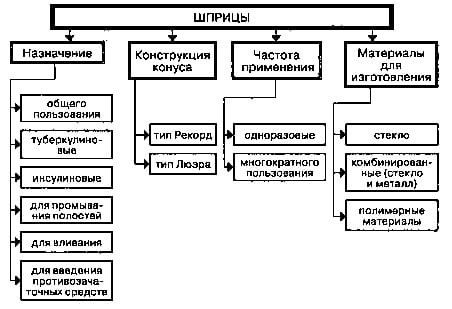 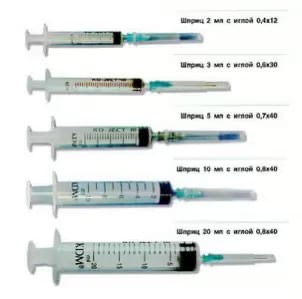 Трансфузионные системы производятся в соответствии с ГОСТ 25047-87. Гост был выпущен в 1987г, но к сожалению, по настоящее время иного специализированного ГОСТа на системы переливания крови у нас нет..
Данный ГОСТ определяет 4 вида устройств, а именно:
ВК эксфузионные(предназначены для забора крови в бутылку), ПР инфузионные, ПК трансфузионные, КР – трансфузионно-инфузионные.Классификация шприцов:1.По объему:- Малого объема (0,3; 0,5 и 1 мл) используются для наиболее точного введения лекарственного препарата- Стандартного объема применяются, для внутримышечных, подкожных, внутривенных видов инъекций- Инсулиновый шприц емкостью 1 мл- Современный одноразовый шприц емкостью 2 мл, 3 мл, 5 мл, 10 мл, 20 мл- Большого объема (30мл, 50мл, 60мл, 100мл, 150мл) используют для введения питательных сред, отсасывания жидкостей, промывания полостей.2. По конструкции:- Двухкомпонентные, состоят из двух частей: цилиндра и поршня- Трехкомпонентные, состоят из трех частей: цилиндра , поршня и резинового уплотнителя на поршне.3.По положению наконечника – конуса на цилиндре:- Концентрические (наконечник – конус находится по центру цилиндра шприца)-Эксцентрические (наконечник – конус расположен сбоку цилиндра шприца)4. По типу крепления иглы:- Разъем типа «Луер», при котором игла надевается на выступающую часть цилиндра.- Разъем типа "Луер-Лок"- при котором игла вкручивается в шприц.Системы для трансфузий – предназначены для переливания крови и кровезаменителей, а также для внутривенного вливания инфузионных растворов. Она одноразовая, безопасна в применении, удобна в работе для персонала, стерильная.В аптеке имеются:- шприц стерильный одноразовый 3 мл с иглой 23G (0,6мм*30мм), 3х компонентный, концентричный- шприц инъекционный 1 мл (инсулиновый) с иглой 26G (0,45мм*12мм), 3х компонентный, концентричный- шприц стерильный одноразовый 5 мл с иглой 22G (0,7мм*40мм), 3х компонентный, концентричный- шприц стерильный одноразовый 20 мл с иглой 21G, 3х компонентный, эксцентричный- шприц стерильный одноразовый 10 мл с иглой 21G (0,8*40мм), 3х компонентный, концентричный- Система инфузионная однократного применения с иглой  21G (0,8мм*40мм) Потребительская упаковка шприца должна иметь следующую маркировку:описание содержимого;слово «СТЕРИЛЬНО»;слова «ДЛЯ ОДНОКРАТНОГО ПРИМЕНЕНИЯ» или их замещающие символы;при необходимости предупреждение о несовместимости с растворителем;наименование и (или) товарный знак предприятия-изготовителя или поставщика;номер партии или дату изготовления;Маркировка размера иглы имеется:- в мл- в европейской маркировке GВнешняя упаковка должна иметь следующую маркировку:описание содержимого;слово «СТЕРИЛЬНО»;слова «ДЛЯ ОДНОКРАТНОГО ПРИМЕНЕНИЯ» или их замещающие;указание о проверке целостности каждой упаковки шприца;маркировку партии и дату стерилизации;наименование и адрес предприятия-изготовителя или поставщика.На потребительской упаковке должно быть указано как минимум:1) условное обозначение иглы;2) надпись «Стерильно»;3) номер партии (серии) с указанием месяца и года стерилизации;4) срок годности.Иглы в потребительской упаковке должны быть уложены в коробку, на коробке следует указать:1) наименование и (или) товарный знак предприятия;2) условное обозначение иглы;3) технические условия на иглу конкретного типа;4) надпись «Стерильно»;5) номер партии (серии), с указанием месяца и года стерилизации;6) число игл в коробке;7) срок годности;8) способ стерилизации;9) инструкция по применению должна быть напечатана на коробке или вложена. Правила хранения:Хранятся в соответствии с инструкцией, написанной на упаковке.Правила хранения шприцов в аптеке:В аптеке и клинике для хранения шприцов предназначены хранение шприцев происходит в контейнерах из полимерных материалов. Такой контейнер можно мыть и обрабатывать обеззараживающими средствами.Уровень влажности в местах хранения товаров медицинского назначения должен быть умеренным. Это не приведет к образованию плесени или пересыханию материала. Воздействие солнечных лучей или нагревание каким – либо другим способом приводит к деформации изделий, что делает невозможным их дальнейшее использование.Дата изготовления продукции всегда указана на ее упаковке. Останется прибавить к ней 3 или 5 лет (указывает производитель). Гарантийный срок хранения шприцев рассчитан на их безопасное применение. В течение этого времени они останутся стерильными и нетоксичными.Правила реализации из аптеки:Постановление Правительства РФ от 19.01.1998 N 55 (ред. от 05.12.2019) "Об утверждении Правил продажи отдельных видов товаров, перечня товаров длительного пользования, на которые не распространяется требование покупателя о безвозмездном предоставлении ему на период ремонта или замены аналогичного товара, и перечня непродовольственных товаров надлежащего качества, не подлежащих возврату или обмену на аналогичный товар других размера, формы, габарита, фасона, расцветки или комплектации" реализация осуществляется:При продаже медицинских изделий в аптеках и иных магазинах  изделия до подачи в торговый зал должны пройти предпродажную подготовку, которая включает распаковку, рассортировку и осмотр товара, проверку качества ( по внешним признакам) и наличия необходимой информации о товаре и его изготовителе (поставщике).При продаже товаров, осуществляемой посредством разносной торговли, представитель продавца обязан иметь прейскурант, заверенный подписью лица, ответственного за его оформление, и печатью продавца, с указанием наименования и цены товаров, а также предоставляемых с согласия покупателя услуг.Тема № 6 (12 часов).Биологически-активные добавки. БАД – это композиции натуральных или идентичных натуральным БАВ, предназначенных для непосредственного приема с пищей или введения в состав пищевых продуктов с целью обогащения рациона отдельными пищевыми БАД из растительного, животного или минерального сырья, а также химическими или биологически активными веществами и их комплексами. Классификация БАДов:1) Нутрицевтики - это биологически активные добавки к пище, применяемые для коррекции химического состава пищи человека. Они содержат незаменимые пищевые вещества: витамины, полинасыщенные жирные кислоты, макро- и микроэлементы, пищевые волокна, другие пищевые вещества. 2) Парафармацевтики – это биологически активные добавки к пище, применяемые для профилактики, вспомогательной терапии и поддержки в физиологических границах функциональной активности органов и систем человека. Парафармацевтики содержат компоненты растительного, животного, минерального или другого происхождения, способные оказывать регулирующие влияние на функции отдельных органов и систем организма человека.3) Эубиотики — биологически активные добавки к пище, в состав которых входят живые микроорганизмы и (или) их метаболиты, оказывающие нормализующее воздействие на состав и биологическую активность микрофлоры и моторику пищеварительного тракта; эубиотики подчас включают в себя и субстрат, способствующий росту дружественной флоры, но не усваиваемый человеческим организмом.Ассортимент:БАД, действующие на ЦНС:- седативные и успокаивающие («Успокаивающий чай», «Алтайский№6», «Спокойный сон», Пустырник форте эвалар)- тонизирующие («Экстракт женьшеня», «Королевский женьшень»)- улучшающие метаболизм головного мозга («ГингкоБилоба»)Минералосодержащие БАД («Промагсан», «Цинкит», «Акулий хрящ», «Янтавит», «Фитолон»)БАД, регулирующие энергетический обмен («Витавин», «Иммуновир», «Ревенол»)БАД, регулирующие иммунные процессы («Фитолон», «Проповит», «Апилактин»)БАД при заболеваниях ССС («Альга прима», «Гипертол», «Канадский женьшень с чесноком», «Кардиол», АтероклефитБио, Кардиоактив Боярышник)БАД, влияющие на органы дыхания («Антипростуда», «Малиновый аромат»)БАД, влияющие на функции ЖКТ («Лесная сказка», «Адонис плюс», Бактистатин, Линекс для детей капли, Бак-сет,)БАД, влияющие на мочеполовую систему («Мочегонный чай», «Очищающий», «Можжевеловый сироп»)БАД, регулирующие процессы в костной и хрящевой ткани («Кальцимакс», «Кальцемид», «Кальцинова»)Для здоровья печени  (Овесол, Гепатрин, Сибирская клетчатка “Здоровая печень”)БАД, обладающие снижающим токсическое действие:- БАД - адсорбенты («Фибропан», «Зостерин - Ультра»)- снижающие токсическое действие алкоголя («Фолиум», «Пари», «Петрович»)- снижающие токсическое действие курения («Антисмок», «Антиник», «Никорол»)Требования к маркировке в соответствии с требованиями Сан.Пин 2.3.2.1290-03 «Гигиенические требования к организации производства и оборота БАД» 1. Упаковка БАД должна обеспечивать сохранность и обеспечиватькачество БАД на всех этапах оборота.2. При упаковке БАД должны использоваться материалы, разрешенные дляиспользования в установленном порядке для контакта с пищевыми продуктами или лекарственными средствами.3. Требования к информации, нанесенной на этикетку БАД,устанавливаются в соответствии с действующими законодательными и нормативными документами, регламентирующими вынесение на этикетку информации для потребителя.4. Информация о БАД должна содержать:- товарный знак изготовителя (при наличии);- обозначения нормативной или технической документации, обязательнымтребованиям которых должны соответствовать БАД (для БАД отечественного производства и стран СНГ);- состав БАД с указанием ингредиентного состава в порядке,соответствующем их убыванию в весовом или процентном выражении;- сведения об основных потребительских свойствах БАД;- сведения о весе или объеме БАД в единице потребительской упаковки ивесе или объеме единицы продукта;- сведения о противопоказаниях для применения при отдельных видахзаболеваний;- указание, что БАД не является лекарством;- дата изготовления, гарантийный срок годности или дата конечного срока реализации продукции;- условия хранения;- информация о государственной регистрации БАД с указанием номера и даты;- место нахождения, наименование изготовителя (продавца) и местонахождения и телефон организации, уполномоченной изготовителем (продавцом) на принятие претензий от потребителей.5. Информация, предусмотренная настоящей статьей, доводится досведения потребителей в любой доступной для прочтения потребителем форме.6. Использование термина "экологически чистый продукт" в названии и при нанесении информации на этикетку БАД, а также использование иных терминов, не имеющих законодательного и научного обоснования, не допускается.Технический регламент ТС «О безопасности упаковки» ТР ТС 005/2011Маркировка упаковки ( укупорочных средств) должна содержать:- цифровое обозначение  и (или) буквенное обозначение материала, из которого изготавливается упаковка- пиктограммы и символы:Указание , что данная упаковка разрешена для пищевой продукцииВозможность утилизации использованной упаковки (укупорочных средств) – петля МебиусаПравила хранения и реализации БАД определяются СанПин 2.3.2.1290-03 «Гигиенические требования к организации производства и оборота БАД»Хранение:1.Организации, занимающиеся хранением БАД, должны быть оснащены в зависимости от ассортимента:- стеллажами, поддонами, подтоварниками, шкафами для хранения БАД;- холодильными камерами (шкафами) для хранения термолабильных БАД;- средствами механизации для погрузочно-разгрузочных работ (при необходимости);- приборами для регистрации параметров воздуха (термометры, психрометры, гигрометры).2.Термометры, гигрометры или психрометры размещаются вдали от нагревательных приборов, на высоте 1, 5-1 ,7 м от пола и на расстоянии не менее 3 м от двери. Показатели этих приборов ежедневно регистрируются в специальном журнале.3.Каждое наименование и каждая партия (серия) БАД хранятся на отдельных поддонах. На стеллажах, шкафах, полках прикрепляется стеллажная карта с указанием наименования БАД, партии (серии), срока годности, количества единиц хранения.4.БАД следует хранить с учетом их физико-химических свойств, при условиях, указанных предприятием-производителем БАД, соблюдая режимы температуры, влажности и освещенности.5.В случае, если при хранении, транспортировке БАД допущено нарушение, приведшее к утрате БАД соответствующего качества и приобретению ими опасных свойств, граждане, индивидуальные предприниматели и юридические лица, участвующие в обороте БАД, обязаны информировать об этом владельцев и получателей БАД. Такие БАД не подлежат хранению и реализации, направляются на экспертизу.Реализация:Производится по запросу потребителя.Не допускается реализация БАД:- не прошедших государственной регистрации;- без удостоверения о качестве и безопасности;- не соответствующих санитарным правилам и нормам;- с истекшим сроком годности;- при отсутствии надлежащих условий реализации;- без этикетки, а также в случае, когда информация на этикетке не соответствует согласованной при государственной регистрации;- при отсутствии на этикетке информации, наносимой в соответствии с требованиями действующего законодательства.Приемочный контроль пищевой продукции определяет Постановление Правительства от 19.01.1998г. №55 «Об утверждении Правил продажи отдельных видов товаров, перечня товаров длительного пользования…»БАД не декларируются, возможна добровольная декларация. Тема № 7 (6 часов).Минеральные воды. Минеральные воды — это природные воды, являющиеся продуктом сложных геохимических процессов. Они оказывают на организм человека лечебное действие, обусловленное либо повышенным содержанием полезных биологически активных компонентов, их ионного или газового состава, либо общим ионно-солевым составом воды.КлассификацияI. По минерализации:1) слабой минерализации (1-2г\л)2) малой минерализации (2-5 г/л)3) средней минерализации (5-15 г/л)4) высокой минерализации (15-30 г/л)II. По химическому составу:1) гидрокарбонатные (более 600мг/л)2) хлоридные (более 200мг/л)3) сульфатные (более 200мг/л)4) натриевые5) кальциевые6) магниевые7) смешанныеIII. По наличию газов и специфических элементов:1) углекислые2) сульфидные3) бромистые4) йодистые5) мышьяковистые6) железистые7) кремниевые8) радиоактивные(радоновые)IV. По применению:1) Лечебные - минеральные воды с минерализацией от 10 до 15 г/литр. Лечебные воды применяется для питьевого лечения и для наружного применения.Среди лечебных вод есть универсальные, которые могут быть применены при различных заболеваниях органов пищеварения и нарушениях обмена веществ (Ессентуки, Нарзан).2) Лечебно-столовые - минеральные воды с минерализацией от 1 до 10 г/литр. Лечебно-столовые воды пьют как для профилактики, так и для лечения. Но она обладает ярко выраженным лечебным эффектом только при правильном применении. При употреблении ее в неограниченном количестве может нарушиться солевой баланс в организме.( Боржоми, Ессентуки)3) Столовые - минеральные воды с минерализацией до 1г/литр. Столовые воды пригодны для ежедневного применения здоровым людям, так как обладают приятными вкусовыми качествами. Реализуются через торговую сеть.Ассортимент:Ессентуки-17, Ессентуки-4 – углекислые, гидрокарбонато-хлоридные натриевые минеральные воды. Рекомендуются при болезнях желудка, кишечника, лечении желчного пузыря, диабете, подагре, ожирении.Основной источник — скважины № 17-бис, 36-бис, 46 Ессентукского месторождения Кавказских Минеральных Вод, в городе-курорте Ессентуки, Ставропольского края (Ессентуки-17). 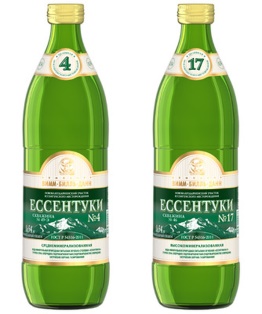 Боржоми – углекислая, гиброкарбонатная натриевая минеральная вода. Рекомендуется при заболеваниях органов пищеварения и нарушении обмена веществ, при хронических заболеваниях почечных лоханок, мочеточников, мочевого пузыря, при наличии кислой реакции мочи может использоваться и как столовая вода.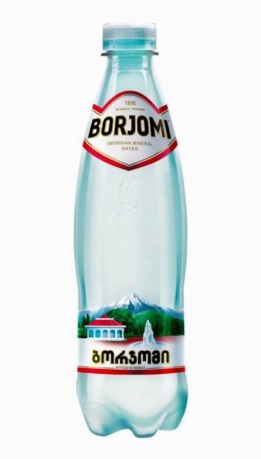 Требования к маркировке минеральных вод Осуществляется согласно ГОСТ Р 54316-2011 « Воды минеральные природные питьевые. Общие технические условия».На этикетках и потребительской таре природных минеральных вод должна быть следующая информация:1.наименование продукта;- тип (газированная, негазированная);- группа воды;2.номер скважины или название источника;3.наименование, местонахождение (адрес) изготовителя;4.объем, л;5.товарный знак изготовителя; назначение воды (столовая, лечебная, лечебно-столовая);6.минерализация, г/л;7.условия хранения;8.срок годности;9. обозначение нормативного или технического документа; 10.информация о сертификации;11.химический состав воды, показания по лечебному применению (для лечебно-столовых и лечебных вод).Для искусственно минерализованных вод должны быть дополнительные надписи «Искусственно минерализованная, химический состав воды» (эти воды регламентируются ТУ).Кроме того, могут быть нанесены и другие надписи информационного и рекламного характера.Правила хранения и реализации минеральных вод:1. Минеральные воды, разлитые в бутылки, хранятся в специальных проветриваемых темных складских помещениях, предохраняющих от попадания влаги, при температуре от 5 до 20° градусов.2. Бутылки с минеральной водой, укупоренные кроненпробками с прокладками из цельнорезанной пробки, хранят в горизонтальном положении в ящиках или штабелях без ящиков, на стеллажах высотой не более 18 рядов.Реализуются минеральные воды по рекомендации врача.Тема № 8 (12 часов).Парфюмерно-косметические товары. Парфюмерно-косметическая продукция (ПКП) - вещество или смеси веществ, предназначенные для нанесения непосредственно на внешний покров человека (кожу, волосяной покров, ногти, губы и наружные половые органы) или на зубы и слизистую оболочку полости рта с единственной или главной целью их очищения, изменения их внешнего вида, придания приятного запаха, и/или коррекции запаха тела, и/или защиты, и/или сохранения в хорошем состоянии, и/или ухода за ними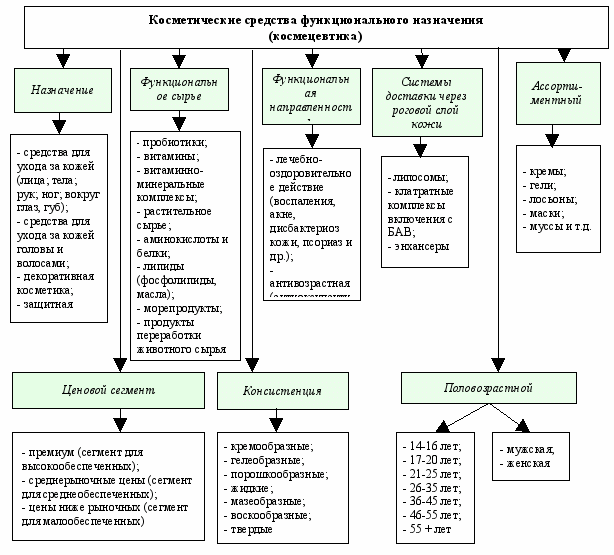 Классификация в аптеке: - Косметика массового спроса - косметика, предназначенная для ухода за кожей, волосами и ногтями (нет селективных средств). - Активная (лечебная/аптечная) косметика применяется в комплексном лечении и профилактики определенных заболеваний (содержит различные биологически активные вещества). - Селективная (премиум и люкс класс) косметика – косметика, которая характеризуется наличием узкоспециализированных линеек, четко разделенных между собой и предназначенных для определённых состояний кожи или волос (реализуется преимущественно через АО).Статья 5 ТР ТС 009/2011 Требования к парфюмерно-косметической продукции9.2. Маркировка парфюмерно-косметической продукции должна содержать следующую информацию: - наименование, название (при наличии) парфюмерно-косметической продукции; - назначение парфюмерно-косметической продукции, если это не следует из наименования продукции; - косметика, предназначенная для детей, должна иметь соответствующую информацию в маркировке; - наименование изготовителя и его местонахождение (юридический адрес, включая страну); - страна происхождения ПКП (если страна, где расположено производство продукции, не совпадает с юр. адресом изготовителя); - наименование и местонахождения организации (юридический адрес), уполномоченной изготовителем на принятие претензий от потребителя (уполномоченный представитель изготовителя или импортер), если изготовитель не принимает претензии сам на территории государства - члена ТС;- номинальное количество (объем или масса) продукции в потребительской таре (для мыла твердого туалетного - номинальная масса куска на момент упаковки), за исключением парфюмерно-косметической продукции номинальной массой менее 5 г, или номинальным объемом менее 5 мл, или пробника парфюмерно-косметической продукции; - цвет и/или тон (для декоративной косметики и окрашивающих средств); - массовую долю фторида в пересчете на молярную массу фтора (%, или мг/кг, или ppm) для средств гигиены полости рта, содержащих соединения фтора;- срок годности: дата изготовления (месяц, год) и срок годности (месяцев, лет), или надпись "годен до" (месяц, год) или "использовать до" (месяц, год); - описание условий хранения в случае, если эти условия отличаются от стандартных;- особые меры предосторожности (при необходимости) при применении продукции, в том числе информация о предупреждениях, изложенных в приложениях 2 - 5 настоящего технического регламента; - номер партии или специальный код, позволяющие идентифицировать партию парфюмерно-косметической продукции; - сведения о способах применения ПКП, отсутствие которых может привести к неправильному использованию потребителем ПКП; - список ингредиентов - единый знак обращения на рынке ТСОсобенности продажи парфюмерно-косметической продукции п. 53-56 Постановления Правительства РФ от 19.01.1998 г. № 55 «Об утверждении правил продажи отдельных видов товаров…» (с изменениями и дополнениями).53. Информация о ПКП: - те же сведения, что указаны в ТР ТС 009/2011 - сведения о государственной регистрации (для товаров, подлежащих государственной регистрации). 55. Возможность ознакомления для покупателя: - с запахом духов, одеколонов, туалетной воды с использованием для этого лакмусовых бумажек, пропитанных душистой жидкостью, образцов-понюшек, представляемых изготовителями товаров, - с другими свойствами и характеристиками предлагаемых к продаже товаров. 56. При передаче товаров в упаковке с целлофановой оберткой или фирменной лентой покупателю должно быть предложено проверить содержимое упаковки путем снятия целлофана или фирменной ленты. Аэрозольная упаковка товара проверяется лицом, осуществляющим продажу, на функционирование упаковки в присутствии покупателяСтандартные условия хранения ПКП в соответствии с ГОСТом 32117-2013Температура хранения для жидкой продукции – не ниже +5С и не выше +25С;Для туалетного твердого мыла – не ниже -5С;Для остальных ПКП – не ниже 0С  и не выше +25С; Отсутствие непосредственного воздействия солнечного света.Ассортимент:Amplen peptide shot омолаживающая двухступенчатая маска с пептидами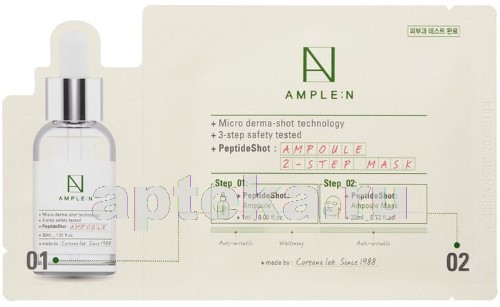 Amplen hyaluron shot увлажняющая двухступенчатая маска с гиалуроном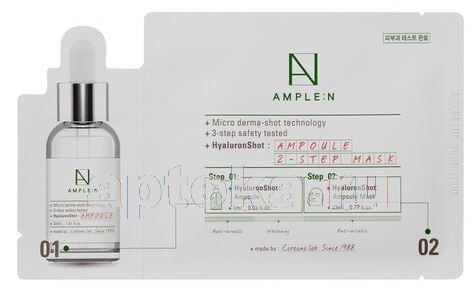 Novosvit stopcellulite термо-маска для тела с дренажным эффектом со специями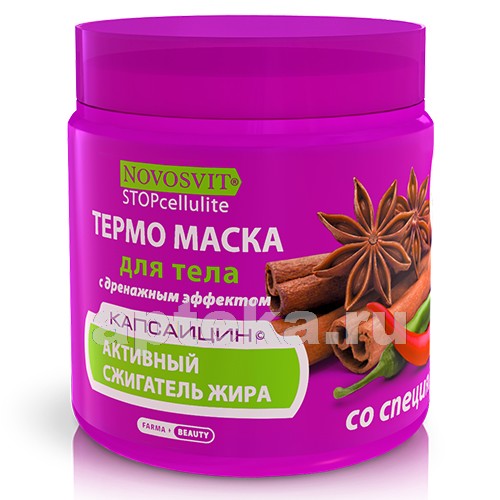 Ollin bionika шампунь реконструктор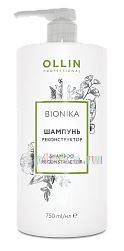 Тема № 9( 6 часов).Диетическое питание, питание  детей до 3х лет. Детское питание – это изготовленная промышленным способом пищевая продукция (соответствующая требования Института детского питания и ГОСТа), адаптированная к физиологическим особенностям организма ребенка.Предназначена для обеспечения его потребностей в питательных веществах.Детское питание:А) Молочные смеси:Адаптированные – это сбалансированные по составу всех компонентов и максимально приближенные к грудному молоку продукты. (Пилтти Бона, Симилак, Нан, Нутрилон)Неадаптированные -некоторые компоненты по количественному содержанию схожи с материнским молоком, поэтому они подходят для детей старше 6 месяцев. В состав помимо лактозы, включают уже и сахарозу, а жирнокислотный состав становится стабилизирован не точно.Для больных детей (АЛ-110, Нутрамиген)Б) Консервированные продукты:Каши, пюреСоки, йогуртыДжемы, др.Диетическое лечебно-профилактическое питание — это рациональное питание, построенное с учетом метаболизма чужеродных соединений в организме и роли отдельных компонентов пищи, оказывающих защитный эффект при воздействии химических соединений или вредного влияния физических факторов производства.Энпиты – сухие молочные питательные смеси для энтерального питания с повышенным или пониженным содержанием основных пищевых ингредиентов ( белковый, жировой, обезжиренный, противоанемический) Низколактозные смеси – продукты, изготовленные на молочной основе, освобожденной от лактозы.Безбелковые продукты – макаронные изделия, концентраты для домашнего приготовления хлеба, кексов и др.Технический регламент ТС 022/2011 «Пищевая продукция в части ее маркировки», принят Решением Комиссии ТС N 881 от 09.12.2011 г  вступил в силу с 01.07.20131.1.Наименование пищевого продукта;
2. Наименование и местонахождение (адрес) изготовителя, упаковщика, экспортера, импортера, наименование страны и места происхождения;
3. Товарный знак изготовителя (при наличии);
4.  Масса нетто или объем;
5. Состав продукта;
6. Пищевую ценность продукта, включая содержание витаминов, минеральных веществ, и энергетическую ценность (при обогащении продукта - % от суточной потребности);
7. Условия хранения до и после вскрытия потребительской упаковки;
8. Дата изготовления и дата упаковывания;
9. Срок годности до и после вскрытия потребительской упаковки;
10. Способ приготовления (при необходимости);
11. Рекомендации по использованию;
12.Обозначение документа, в соответствии с которым изготовлен и может быть идентифицирован продукт;
13.Наличие генно-инженерно-модифицированных организмов (ГМО) (в случае их присутствия в количестве более 0,9%).
14. Возрастные рекомендации.На потребительской упаковке и (или) на этикетке указываются:• наименование пищевой продукции; • дата изготовления пищевой продукции; • срок годности пищевой продукции; • условия хранения пищевой продукции (для пищевой продукции, качество и безопасность которой изменяется после вскрытия упаковки, защищавшей продукцию от порчи, указывают также условия хранения после вскрытия упаковки) • компоненты, употребление которых может вызвать аллергические реакции или противопоказано при отдельных видах заболеванийТребования по хранению пищевой продукции.При хранении пищевой продукции должны соблюдаться условия хранения и срок годности, установленные изготовителем. Установленные изготовителем условия хранения должны обеспечивать соответствие пищевой продукции требованиям настоящего технического регламента и технических регламентов Таможенного союза на отдельные виды пищевой продукции.• Не допускается хранение пищевой продукции совместно с пищевой продукцией иного вида и непищевой продукцией в случае, если это может привести к загрязнению пищевой продукции.• Пищевая продукция, находящаяся на хранении, должна сопровождаться информацией об условиях хранения, сроке годности данной продукции.Требования по отпуску пищевой продукции- При реализации пищевой продукции должны соблюдаться условия хранения и сроки годности такой продукции, установленные ее изготовителем (ст. 17 ТР ТС 021/2011) . -  При реализации пищевых продуктов, материалов и изделий граждане (в том числе индивидуальные предприниматели) и юридические лица обязаны соблюдать требования нормативных документов (ст. 20 закона № 29-ФЗ «О качестве и безопасности пищевых продуктов»)- Не допускается розничная продажа продовольственных товаров вне стационарных мест торговли: на дому, по месту работы и учебы, на транспорте, на улице и в иных местах (далее именуется - разносная торговля) (п. 4 Постановления Правительства РФ от 19.01.1998 г. № 55) - Предоставление необходимой и достоверной информации покупателю, в том числе сведения об обязательном подтверждении соответствия, о цене, сведения о государственной регистрации, сведения о назначении, условиях и области применения, а также о противопоказаниях для употребления в пищу при отдельных видах заболеваний (для товаров, информация о которых должна содержать эти сведения) (пункты 11, 12, 32 Постановления Правительства РФ от 19.01.1998 г. № 55)Ассортимент диетического питания:Леденцы SULA б/сахара 60,0 / мультивитамин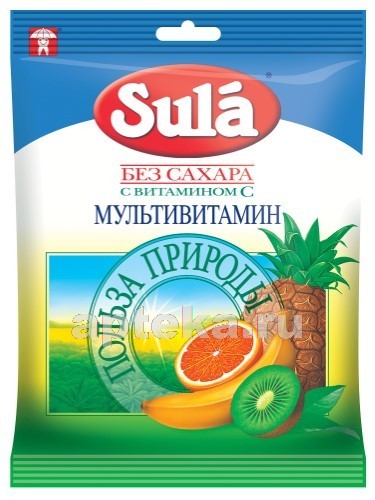 Racionika diet коктейль для коррекции веса шоколад плюс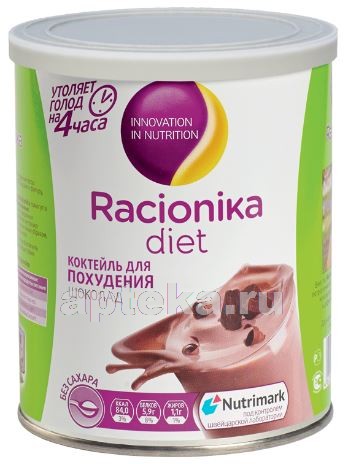 Леовит худеем за неделю программа очищения организма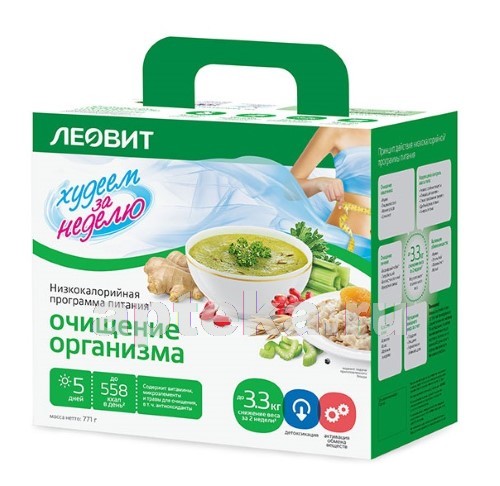 Турбослим батончик белковый цитрусовый микс Эвалар ЗАО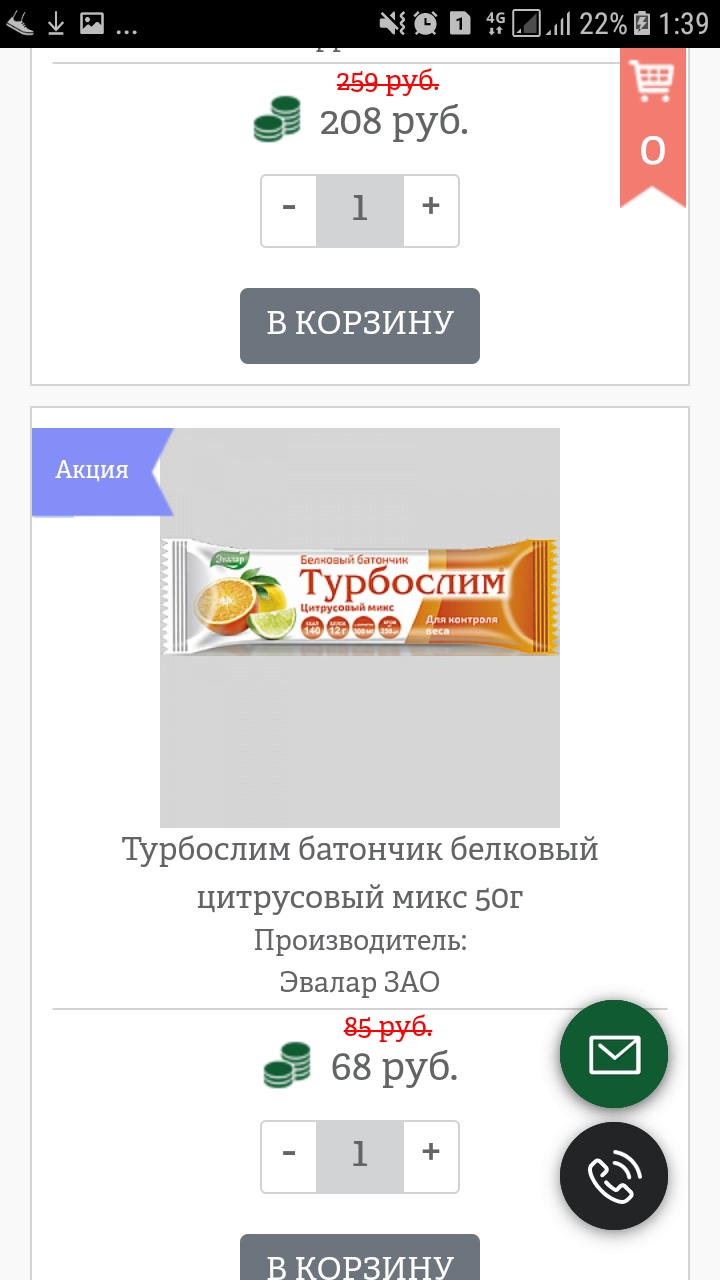 Тема № 10- № 14Маркетинговые исследования. Характеристика аптеки.Аптека «Гильдия» ул. Щербакова, 16 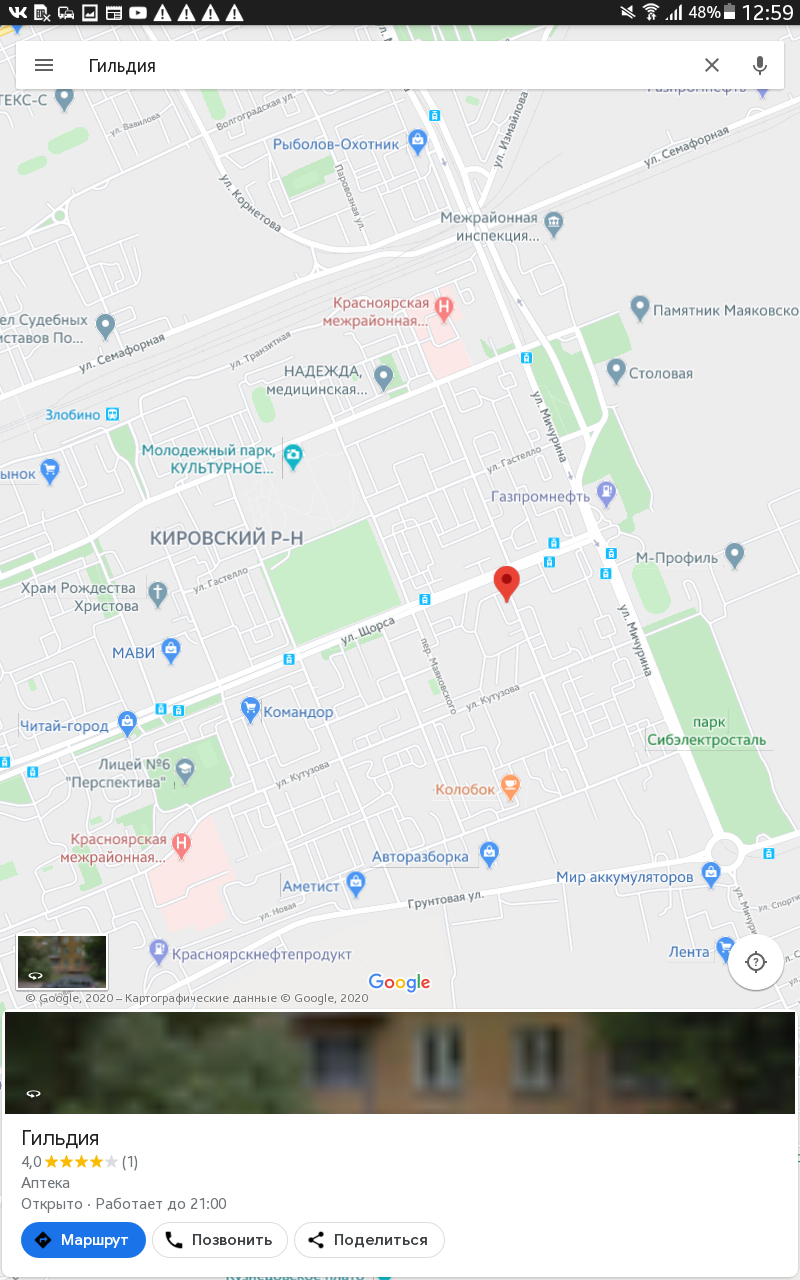 Предприятие зарегистрировано как юридическое лицо в налоговой инспекции, пенсионном фонде, фонде социального страхования и других фондах. Аптека с единым отпуском. Располагается в спальном районе.       Категория посетителей аптеки – женщины-домохозяйки, люди пожилого возраста.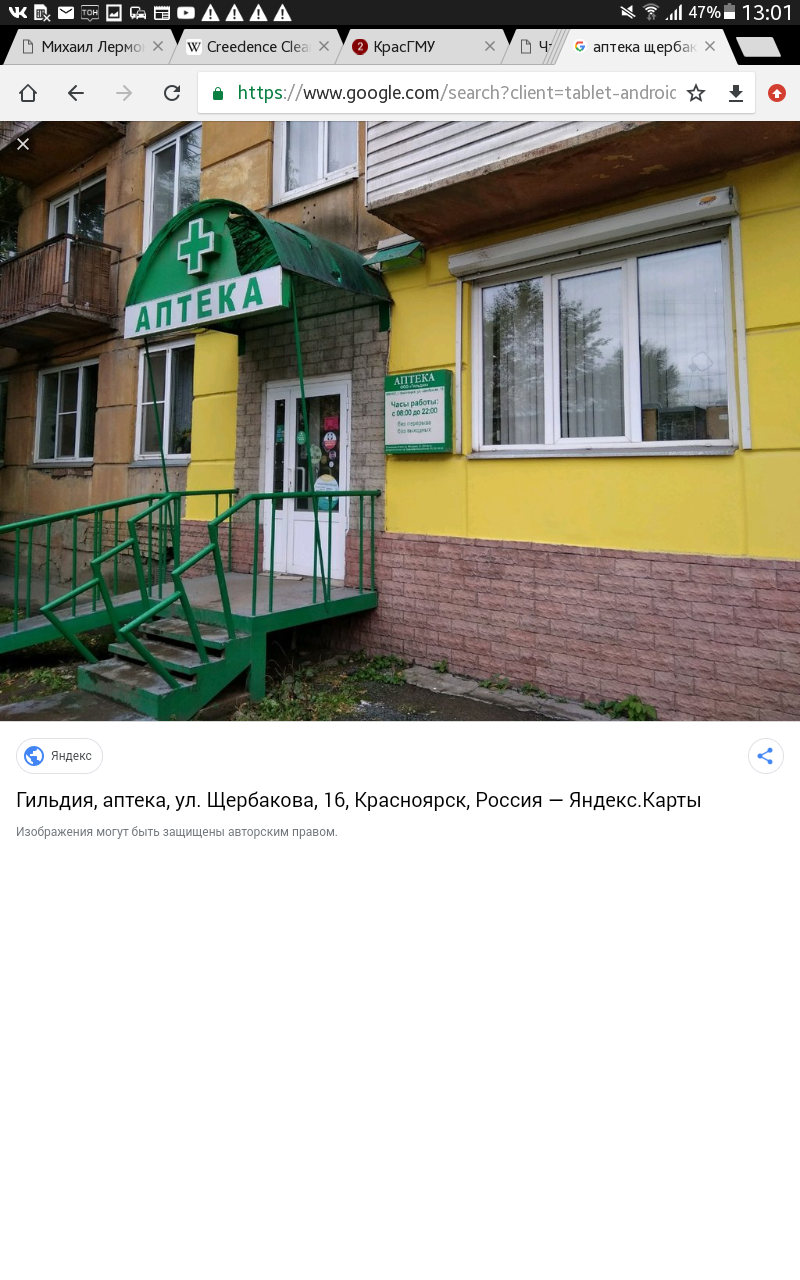 Подъезд и вход в аптеку.Вход в аптеку оборудован перилами,  пандусом  и кнопкой  вызова для маломобильных граждан. Перед входом  в аптеку имеется резиновый коврик. Над входом имеется козырек. Перед аптекой имеется парковка для покупателей и работников аптеки. 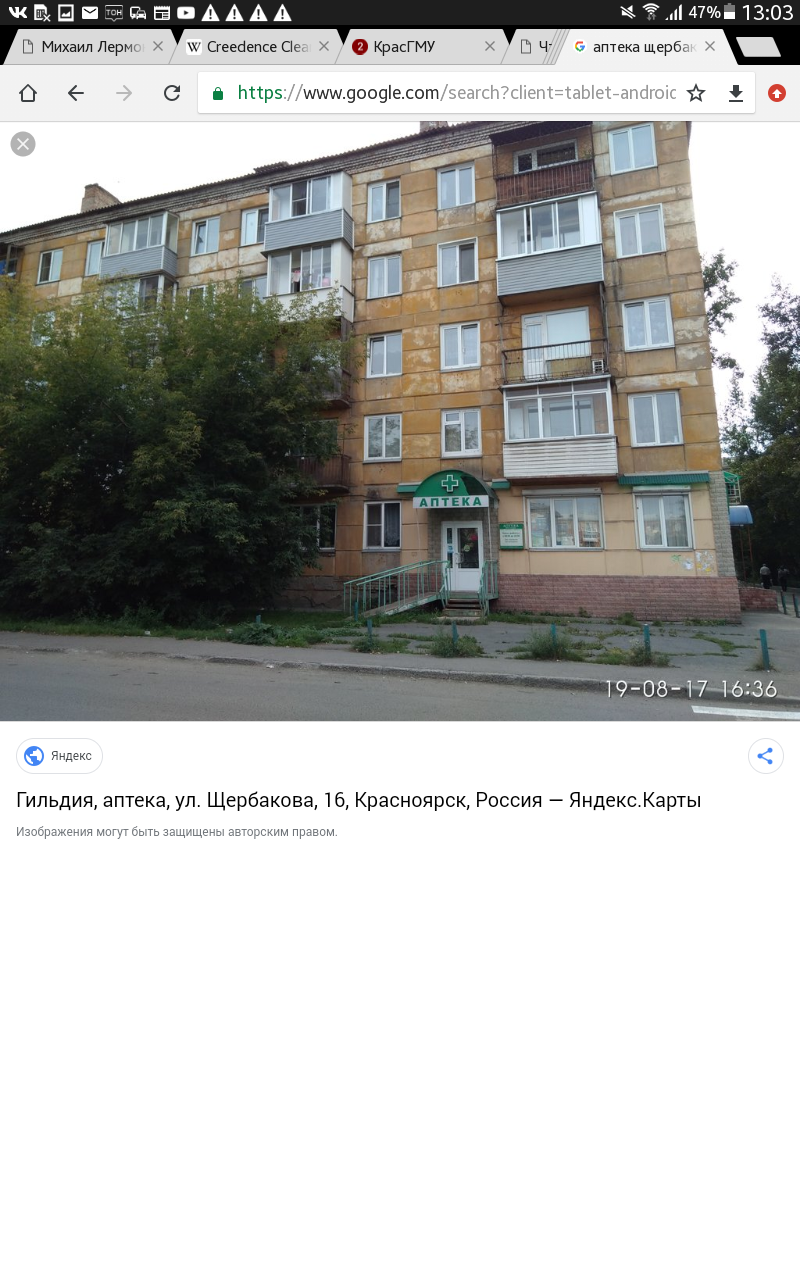 Вывеска и наружная реклама.Вывеска выполнена в едином стиле, зеленым шрифтом на белом фоне. Она располагается на входе в аптеку,  а также на боковой части здания. Сбоку от входа располагается информационная табличка, где указывается режим работы, название аптеки, организационно-правовая форма предприятия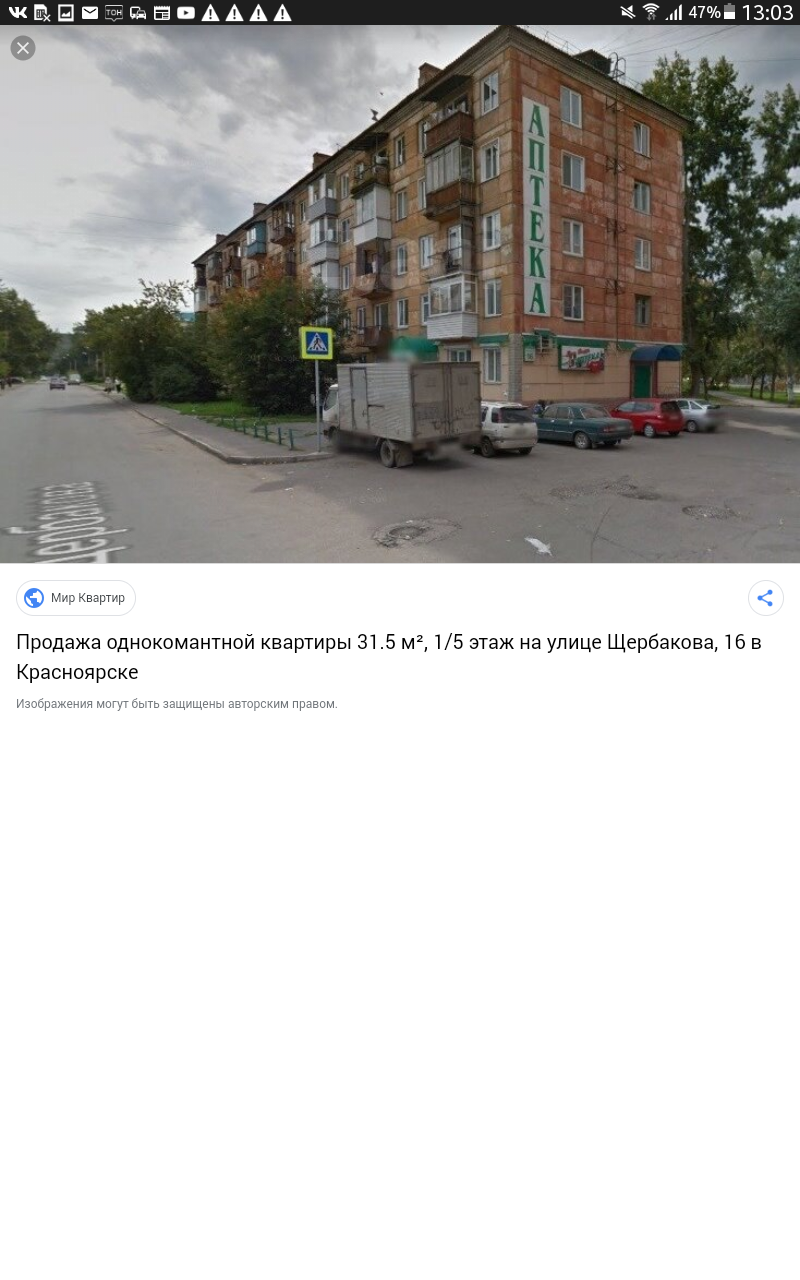 Общее оформление торгового зала.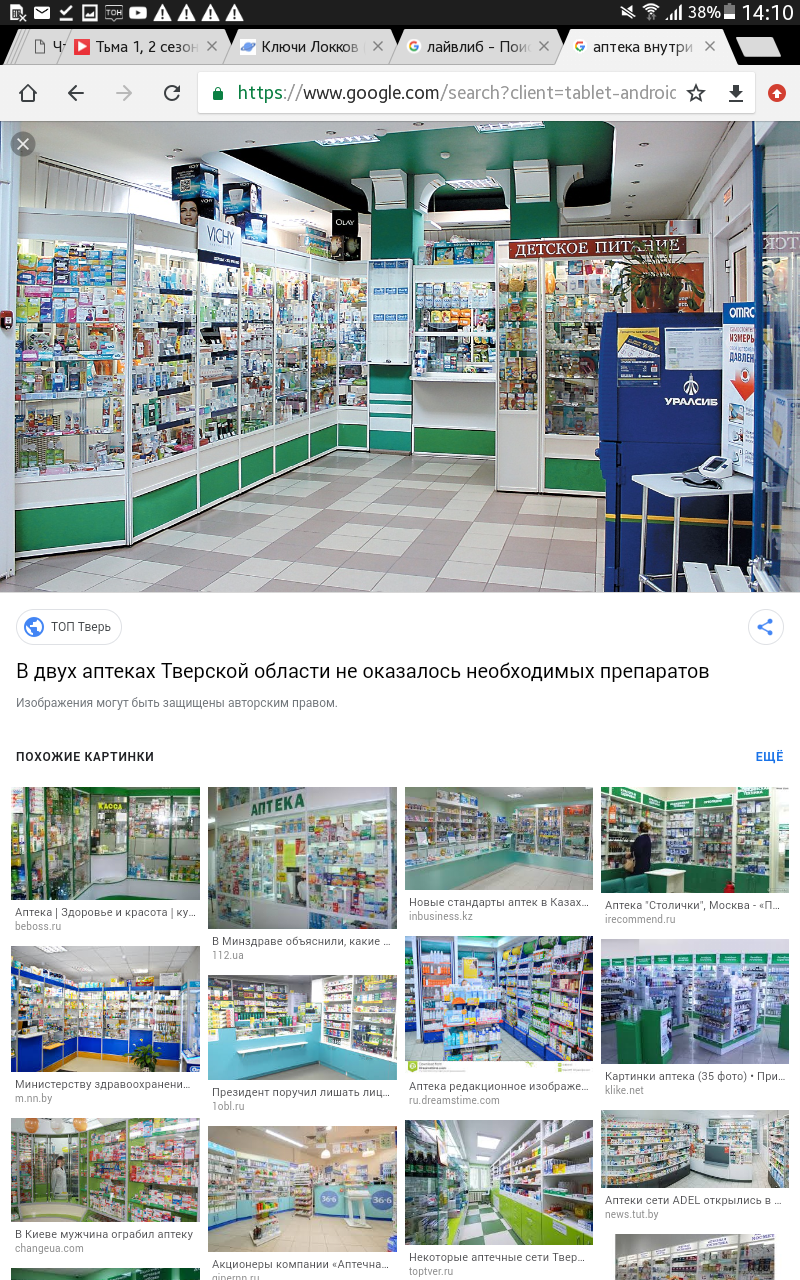 В торговом зале аптеки закрытая выкладка товара, ЛП располагаются по фармакологическим группам.Торговое оборудование аптеки: пристенные стеллажи, пристенные витрины.В интерьере используются белый и зеленый цвета. Мебель вся выполнена в одном стиле, из материалов, способных выдержать многократные влажные уборки. Используются естественные и  искусственные источники освещения. В витринах имеется дополнительное освещение. Музыка отсутствует. Температура в зале 17С. Имеется зона отдыха для покупателей, в которой находится мягкий диван черного цвета и стол, на котором находится тонометр. Любой желающий может измерить артериальное давление. 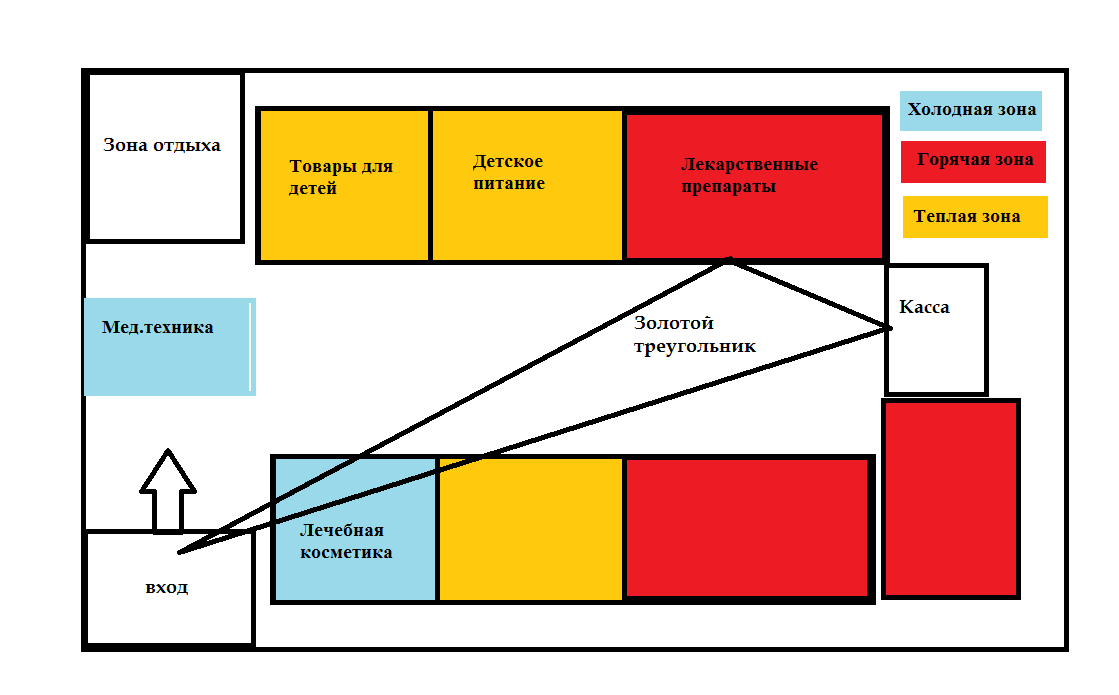 Коэффициент установочный равен 0,375, что говорит об эффективности использования площади торгового зала. Рекламные материалы, используемые в аптеке:Наклейки;Монетницы ;Шелфтокеры.Плакаты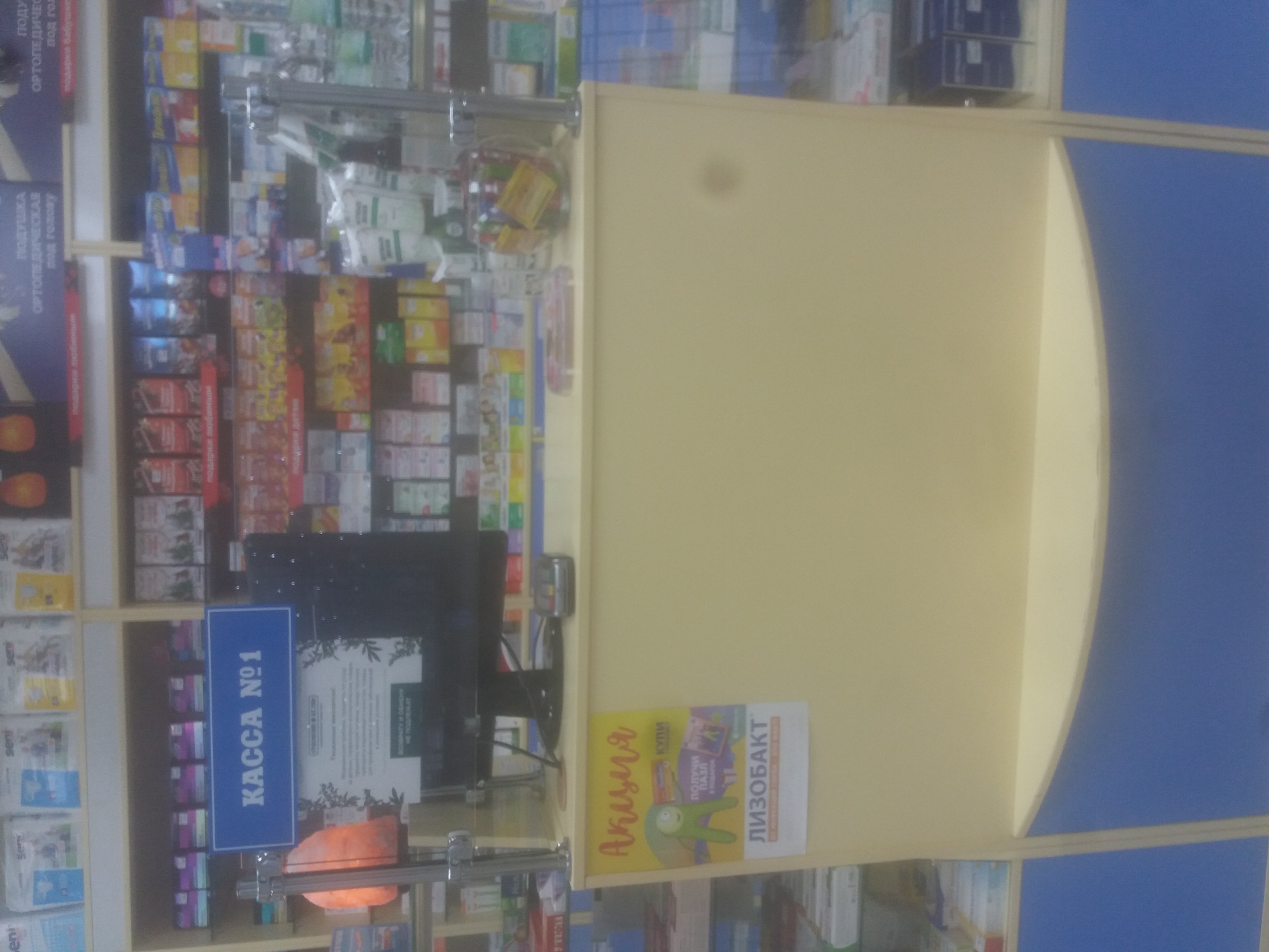 Наклейки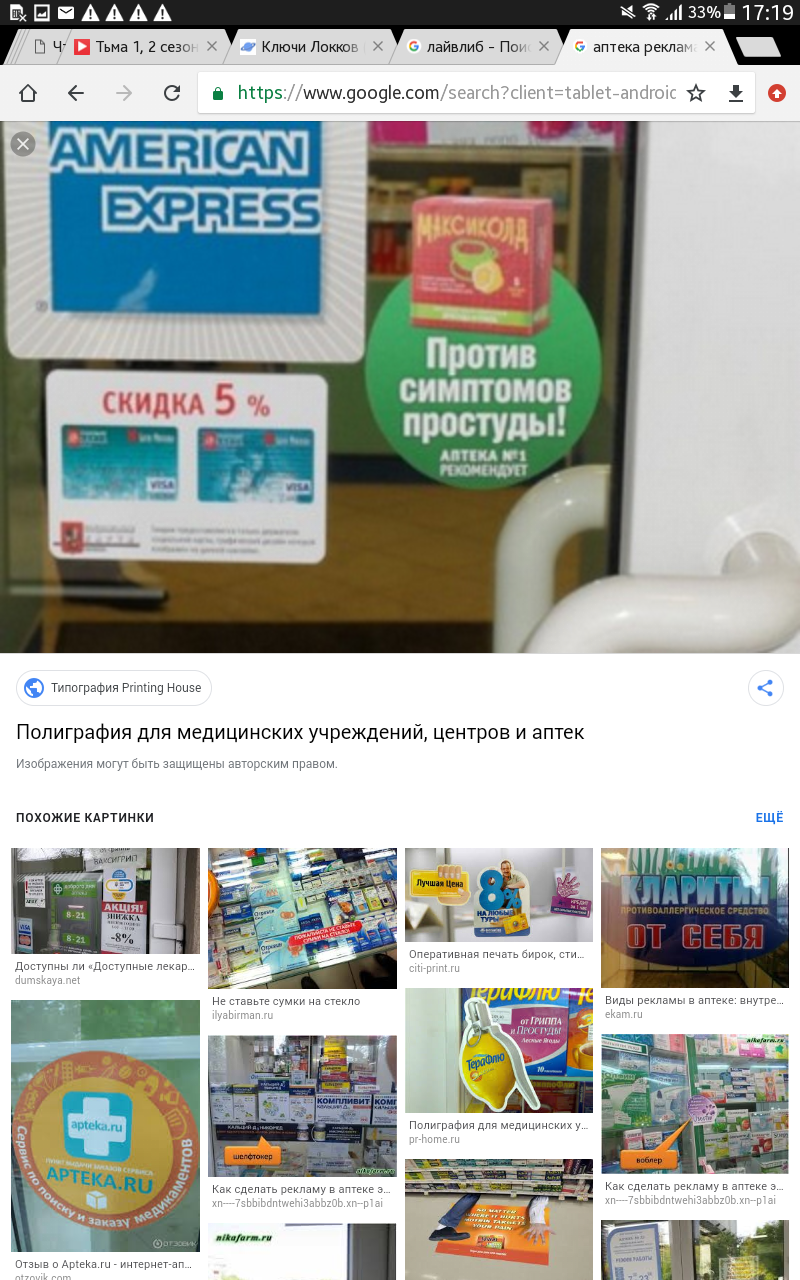 Монетница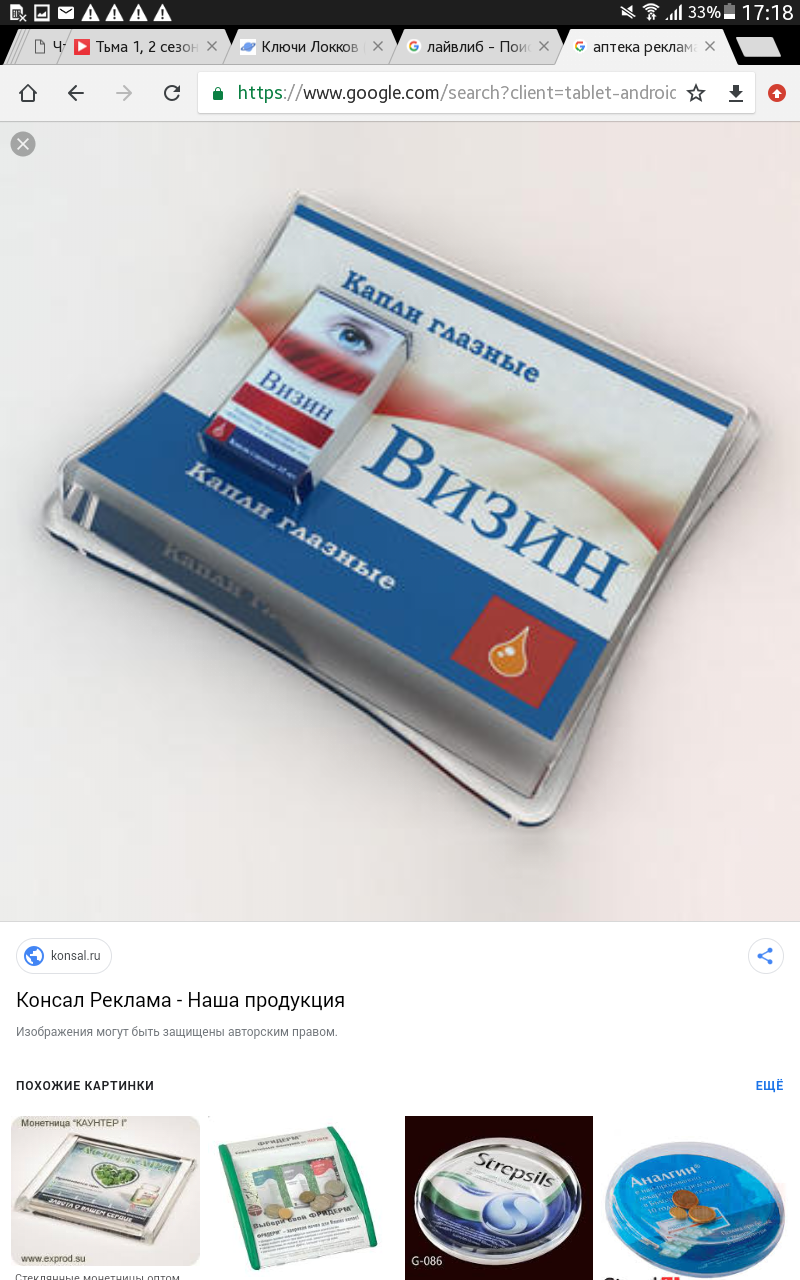 Воблер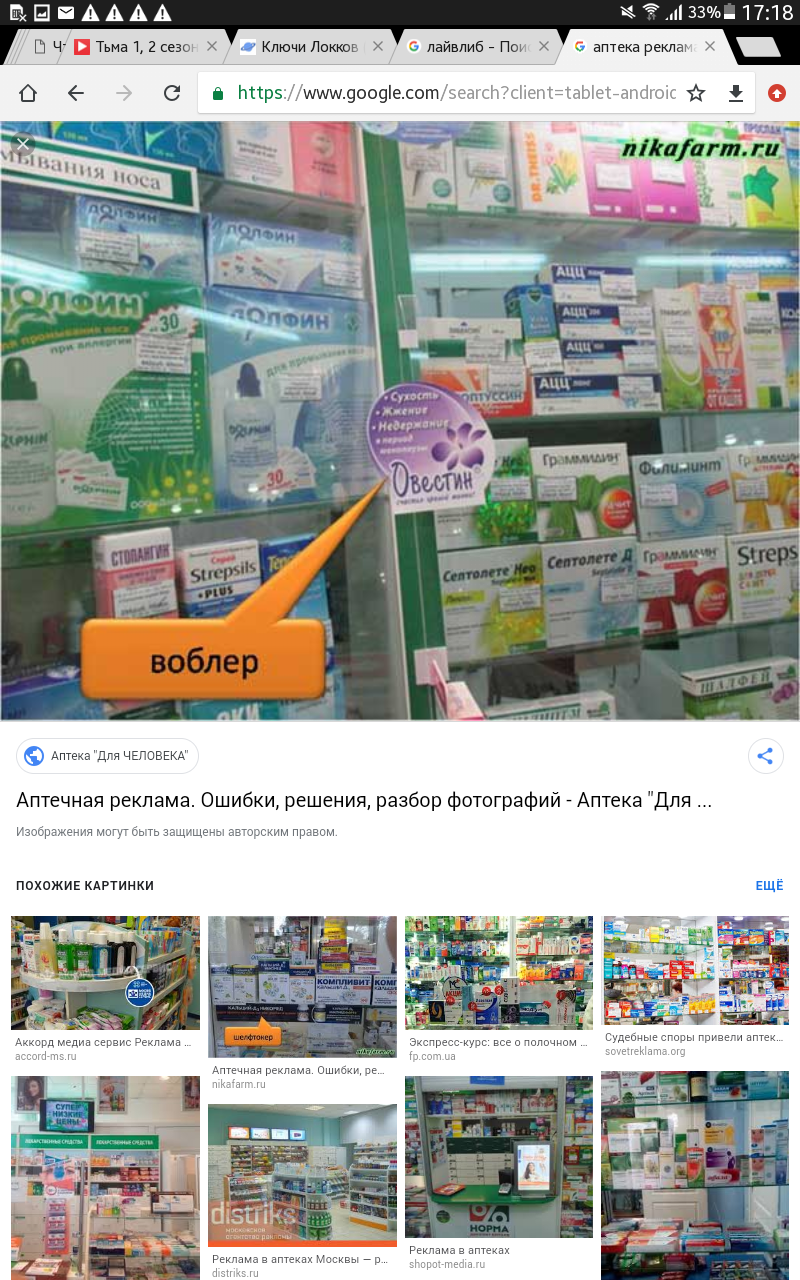 Шелфтокер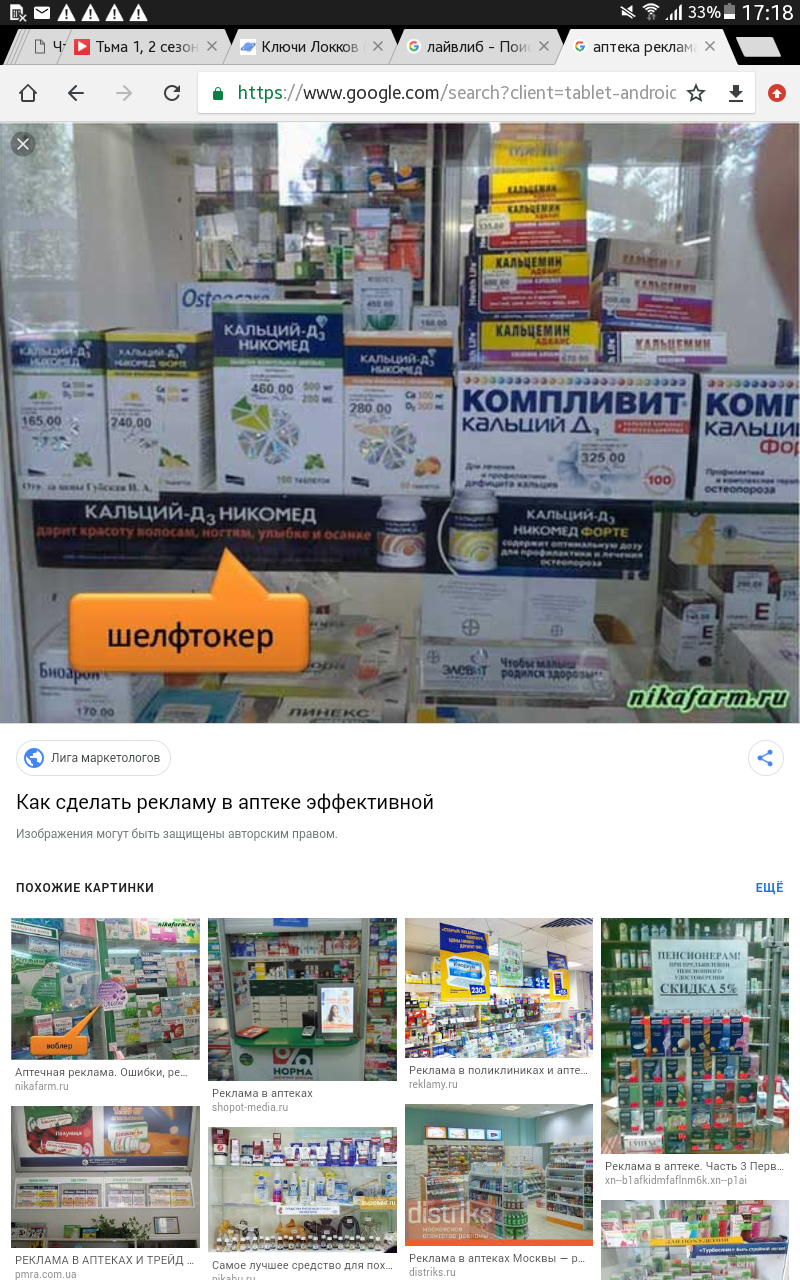 Вывод: аптека «Гильдия» соответствует требованиям современного маркетинга, но внешний вид аптеки нужно обновить, т.к. уже видны сильные повреждения и внешний вид от этого портится. ОТЧЕТ ПО ПРОИЗВОДСТВЕННОЙ   ПРАКТИКЕМаксимовой Анастасии АлександровныГруппа 202 Специальность  33.02.01 ФармацияПроходившего производственную практику «Отпуск лекарственных препаратов и товаров аптечного ассортимента» с 11.05.20 по 13.06.20 гНа базе_________________________________________________________Города/района___________________________________________________За время прохождения мною выполнены следующие объемы работ:А. Цифровой отчетСтудент___________        ____Максимов А.А. (подпись)               (ФИО)Общий/непосредственный руководитель практики ___________        _______________                                                                     (подпись)               (ФИО)«____» _______________ 20 ___ г. М.п.№Наименование разделов и тем практикиНаименование разделов и тем практикиВсего часовВсего дней122341.Организация работы  аптеки по приему и хранению товаров аптечного ассортимента. Документы, подтверждающие качество.Организация работы  аптеки по приему и хранению товаров аптечного ассортимента. Документы, подтверждающие качество.3052.Лекарственные средства. Анализ ассортимента. Хранение. Реализация.Лекарственные средства. Анализ ассортимента. Хранение. Реализация.1833.Гомеопатические лекарственные препараты. Анализ ассортимента. Хранение. Реализация.Гомеопатические лекарственные препараты. Анализ ассортимента. Хранение. Реализация.614.Медицинские изделия. Анализ ассортимента. Хранение. Реализация.Медицинские изделия. Анализ ассортимента. Хранение. Реализация.1835.Медицинские приборы, аппараты, инструменты. Анализ ассортимента. Хранение. Реализация.Медицинские приборы, аппараты, инструменты. Анализ ассортимента. Хранение. Реализация.1836.Биологически-активные добавки. Анализ ассортимента. Хранение. Реализация.Биологически-активные добавки. Анализ ассортимента. Хранение. Реализация.1227.Минеральные воды. Анализ ассортимента. Хранение. Реализация.Минеральные воды. Анализ ассортимента. Хранение. Реализация.618.Парфюмерно-косметические товары. Анализ  ассортимента.Хранение. Реализация.Парфюмерно-косметические товары. Анализ  ассортимента.Хранение. Реализация.619.Диетическое питание, питание  детей до 3х лет.Диетическое питание, питание  детей до 3х лет.6110.Маркетинговая характеристика аптеки.Маркетинговая характеристика аптеки.18311.Торговое оборудование аптеки.Торговое оборудование аптеки.6112.Планировка торгового зала аптеки.Планировка торгового зала аптеки.12213.Витрины. Типы витрин. Оформление витрин.Витрины. Типы витрин. Оформление витрин.12214.Реклама в аптеке.Реклама в аптеке.6115.Маркетинговые исследования товаров аптечного ассортимента.Маркетинговые исследования товаров аптечного ассортимента.61ИТОГОИТОГО18030Вид промежуточной аттестацииВид промежуточной аттестациидифференцированный зачетДатаВремя началаработы Время окончания работыНаименование работы Оценка/Подпись руководителя11.05-15.05.20Задание сдать 15.05.20 до 18-00Организация работы  аптеки по приему и хранению товаров аптечного ассортимента. Документы, подтверждающие качество.516.05-19.05.20Лекарственные средства. Анализ ассортимента. Хранение. Реализация.520.05.20Задания сдать20.05до 18-00Гомеопатические лекарственные препараты. Анализ ассортимента. Хранение. Реализация.521.05-23.05.20Медицинские изделия. Анализ ассортимента. Хранение. Реализация.4-25.05-27.05.20Задания сдать27.05 до 18-00Медицинские приборы, аппараты, инструменты. Анализ ассортимента. Хранение. Реализация4-28.05-29.05.20Биологически-активные добавки. Анализ ассортимента. Хранение. Реализациязачтено30.0.20Минеральные воды. Анализ ассортимента. Хранение. Реализация.зачтено 01.06.20Парфюмерно-косметические товары. Анализ  ассортимента.Хранение. Реализация.зачтено02.06.20Задания сдать 02.06 до 18-00Диетическое питание, питание  детей до 3х лет.зачтено03.06-05.06.20Маркетинговая характеристика аптеки.06.06.20Торговое оборудование аптеки.08.06-09.06.20Планировка торгового зала аптеки.10.06-11.06.20Витрины. Типы витрин. Оформление витрин.11.06.20Реклама в аптеке.Фармако- терапевтическая группаТНМННКод АТХПоливитаминные средстваКомбилипентабснетА11АВПротивомикробные средства, фторхинолонНолицинНорфлоксацинJ01MA06Вазодилатирующие средства - натратыНитроспрейНитроглицеринC01DA02Ангиопротекторные ср-ваФлебодиа 600ДиосминС05СА03Тироксина синтеза регулятор - йода препаратЙодомарин 200Калия йодидH03CAНПВПКетановКеторолакM01AB15Отхаркивающие, муколитичесие ср-ваАмброксолАмброксолR05CB06Анксиолитические ср-ва (транквилизаторы)АфобазолФабомотизолN05BXНоотропные ср-ваГлиатилинХолина альфосцератN07AX02Ср-ва для лечения никотиновой зависимостиНикореттеНикотинN07BA01Другие противокашлевые препаратыРенгалиннетR05DBМестный противовоспалительный анальгезирующий антисептикОтипакснетS02DA30Офтальмологические заболеванияОфтанКатахромнетS01XAДиуретические ср-ваДиакарбАцетазоламидS01EC01Кортикостероиды в комбинации с противомикробными препаратамиКандибиотикнетS02CA ПрепаратыСтодальОциллококцинумФарм.группагомеопатическое средствогомеопатическое средствоСоставPulsatillaС6 0.95г RumexcrispusС6 0.95г BryoniaС3 0.95г Ipeca С3 0.95 г Spongiatosta C3 0.95 г StictapulmonariaС3 0.95гAntimoniumtartaricum0.95 гMyocardeC6 0.95гCoccuscactiC3 0.95 г Drosera МТ 0.95 г.Anasbarbariaelium, hepatic et cordisextractum 0.01 млСахароза 850 мгЛактоза  150 мгПоказания к применению-симптоматическое лечение кашля различной этиологии.- грипп легкой и средней степени тяжести;- острая респираторная вирусная инфекция (ОРВИ)ПротивопоказанияПовышенная чувствительностьПовышенная чувствительность,непереносимость лактозы, дефицит лактазы, глюкозо-галактознаямальабсорбция.Побочные действияНе выявленоАллергические реакцииСпособ применения и дозыВнутрь. Взрослым: по 15 млс помощью мерного колпачка 3–5 раз в день. Детям: по 5 мл с помощью мерного колпачка 3–5 раз в день. Длительность применения следует согласовать с врачом.Внутрь. Положить под язык содержимое тубы и держать до полного растворения.Принимать препарат за 15 мин до приема пищи или час спустя.Дозировка зависит от стадии заболевания и не зависит от возраста пациентаФорма выпускаСироп гомеопатическийГранулы гомеопатические Особые указанияПациентам, страдающим сахарным диабетом, следует учитывать, что каждые 15 мл сиропа содержат 0.94 ХЕ, каждые 5 мл сиропа содержат 0.31 ХЕ.Если в течение 24 ч симптомы заболевания нарастают, следует обратиться к врачу.Препарат действует тем быстрее и эффективнее, чем раньше начато лечение - с момента появления первых симптомов заболевания.Условия отпускаБез рецептаБез рецептаУсловия храненияПри температуре не выше  25°С.Препарат следует хранить в недоступном для детей месте при температуре не выше 25°С.НазваниеГлицинАтероклефит-биоЦинк+витамин СФарм.группаПарафармацевтик, Другие нейротропные средстваНутрицевтикДругие гиполипидемическиесредстваНутрицевтик БАДы — витаминно-минеральные комплексыСоставАктивное вещество: глицинВспомогательные вещества: метилцеллюлоза водорастворимая ; магния стеаратВитамины (аскорбиновая и никотиновая кислоты), рутин, вещества растительного происхождения: цветки боярышника и экстракт красного клевераАктивные вещества: витамин C цинквспомогательные компоненты: микрокристаллическая целлюлоза, стеарат кальция, аморфный диоксид кремнияПоказания-сниженная умственная работоспособность; -психоэмоциональное напряжение в стрессовых ситуациях ; -различные функциональные и органические заболевания нервной системы;-гиперлипидемия IIa типа по Фредериксону, слабовыраженная.-применять в период сезонных простудных заболеваний в качестве дополнительного источника витамина С и цинка.ПротивопоказанияГиперчувствительность Гиперчувствительность возраст до 18 лет; черепно-мозговая травма;заболевания головного мозга;заболевания печени;выраженные нарушения функции почек; алкоголизм.- Беременность и период лактации. ГиперчувствительностьПобочные действияВозможны аллергическиереакции.Возможны аллергические реакции (кожный зуд, сыпь), а также тошнота, головная боль, ощущение горечиВозможны аллергическиереакции.Способ примененияСублингвально или трансбуккально (таблетку можно измельчить и применять в виде порошка).по 1 табл. 2–3 раза в сутки втечение 14–30 дней.Внутрь, по 1 ч.ложкепрепарата,предварительноразведенного в 1/3стакана воды, 3 раза вдень за 30 мин доприема пищи. Взрослым и детям старше 14 лет по 1 таблетке в день во время едыУсловия отпуска из аптекиБез рецептаБез рецептаБез рецептаУсловия храненияПри температуре не выше25 °C, в оригинальнойупаковке.При температуре не выше25 °C, в оригинальнойупаковке.При температуре не выше25 °C, в оригинальнойупаковке.НаименованиеДонатЕссентуки 17БоржомиТип водыЛечебнаяЛечебнаяЛечебно-столоваяМинерализация13,0–13,3 г/л10-14 г/л2,5-7,5 г/л,ИсточникДобывается из скважины глубиной более 600 м в городе–бальнеологическим курорте РогашкаСлатина, Словенияскважины № 17-бис, 36-бис, 46 Ессентукского месторождения Кавказских Минеральных Вод, в городе-курорте Ессентуки, Ставропольского краяВ экосистеме Боржомского заповедника. «Боржоми» № скв 25 Э,41рСоставАнионы: гидрокарбонат сульфат хлорид бромид иодид фторид нитрат нитрит гидрофосфатКатионы:кальций магний натрий калий литий аммоний стронций железо марганец алюминий метаборную кислоту кремниевую кислоту растворенный в добываемой воде углекислый газАнионы: гидрокарбонат сульфат хлорид Катионы:кальций магний натрий + калий Борная кислота Растворенный в добываемой воде углекислый газАнионы : гидрокарбонат сульфат хлор Катионы:магний кальций натрий+калийПрименениеОжирение;запор; профилактика образования желчных камней; хронический гепатит, панкреатит, холецистит; Язва желудка, язва двенадцатиперстной кишки, хронический гастрит, изжогахронические гастриты с нормальной и пониженной кислотностью,синдром раздраженной кишки дискинезия кишечника заболевания печени, желчного пузыря и желчевыводящих путей,хронический панкреатит, сахарный диабет, ожирение,нарушение солевого и липидного обменагастриты с нормальной и повышенной кислотностью, язва желудка и двенадцатиперстной кишки,синдром раздраженного кишечника,дискинезия кишечника,заболевания печени, желчного пузыря и желчевыводящих путей, хронический панкреатит, цистит, пиелонефрит, уретрит,мочекаменная болезньСрок годности12 мес. Со дня разлива12 мес. Со дня разлива12 мес. Со дня разливаУсловия храненияПри темп. от+5 – до +25С.в темном сухом месте , допускается осадок минеральных солей. После вскрытия не более 3-х сутокПри темп. от+5 – до +25С.в темном сухом месте , допускается осадок минеральных солей. После вскрытия не более 3-х суток.При темп. от+5 – до +25С.в темном сухом месте , допускается осадок минеральных солей. После вскрытия не более 3-х суток.№Виды работКоличество1Анализ ассортимента лекарственных препаратов152Анализ ассортимента изделий медицинского назначения53Анализ ассортимента медицинских  приборов и аппаратов54Анализ ассортимента гомеопатических лекарственных средств25Анализ ассортимента биологически-активных добавок36Анализ ассортимента минеральных вод37.Анализ ассортимента парфюмерно-косметической продукции48.Анализ ассортимента диетического питания 4